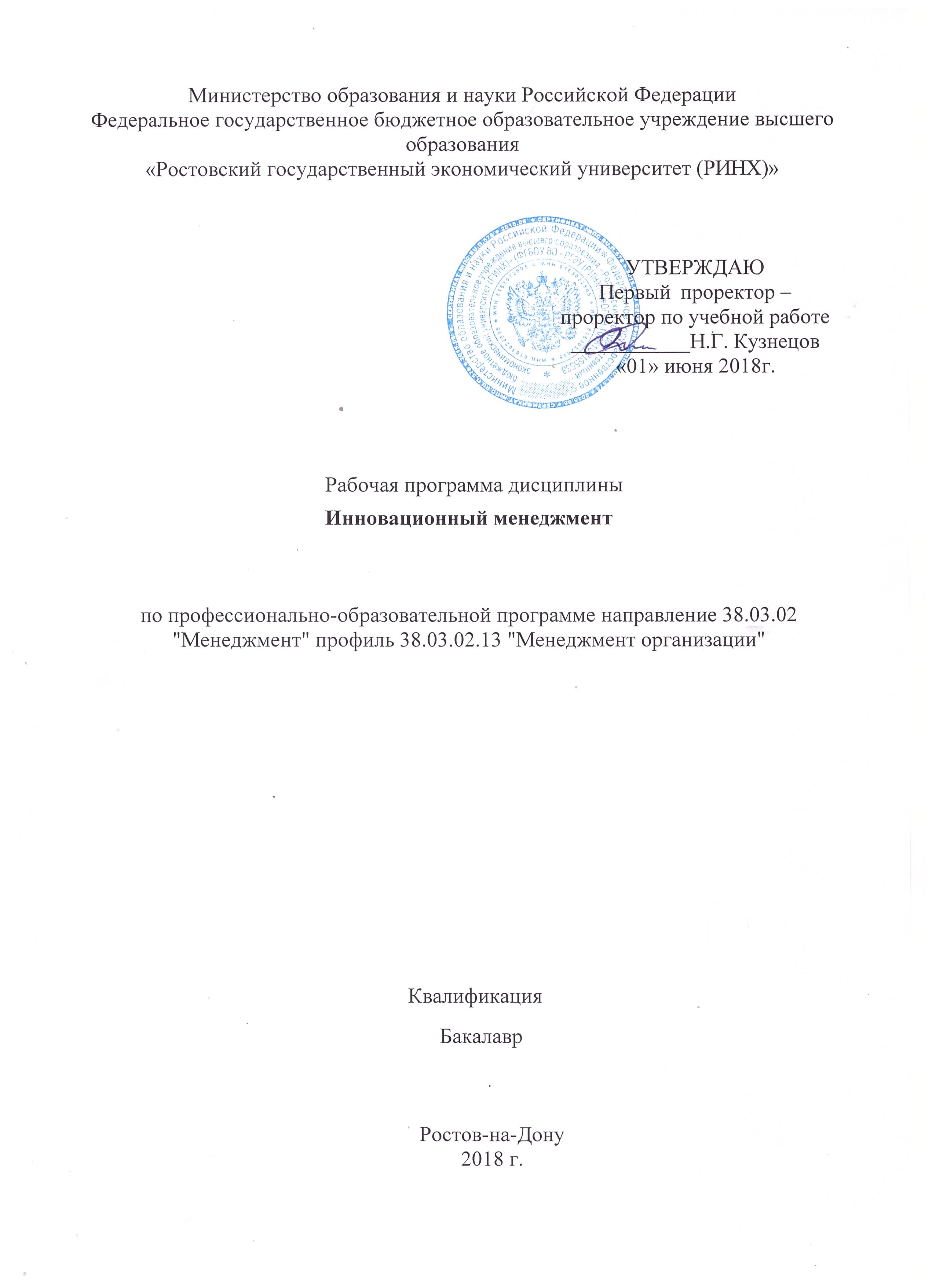 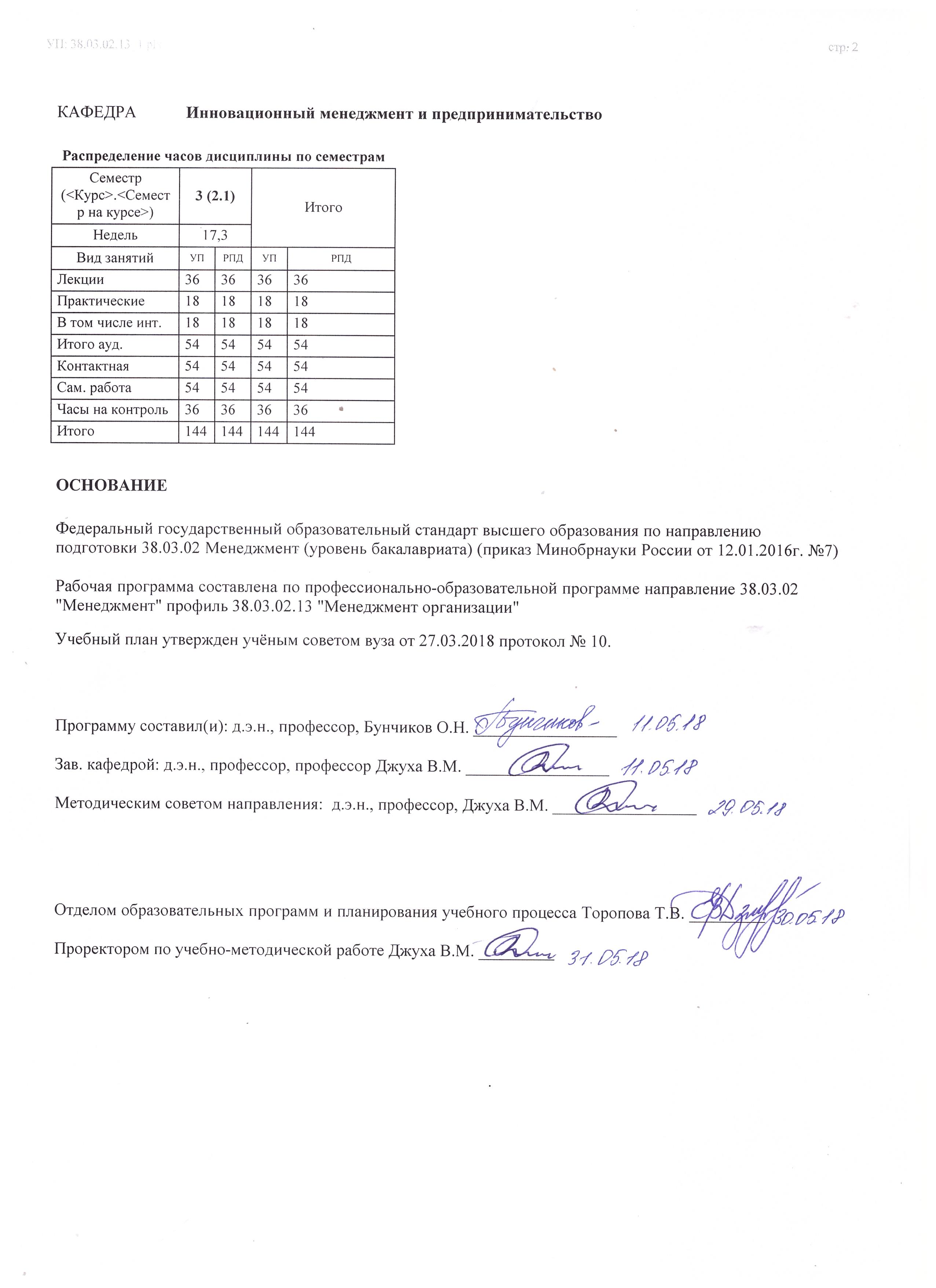 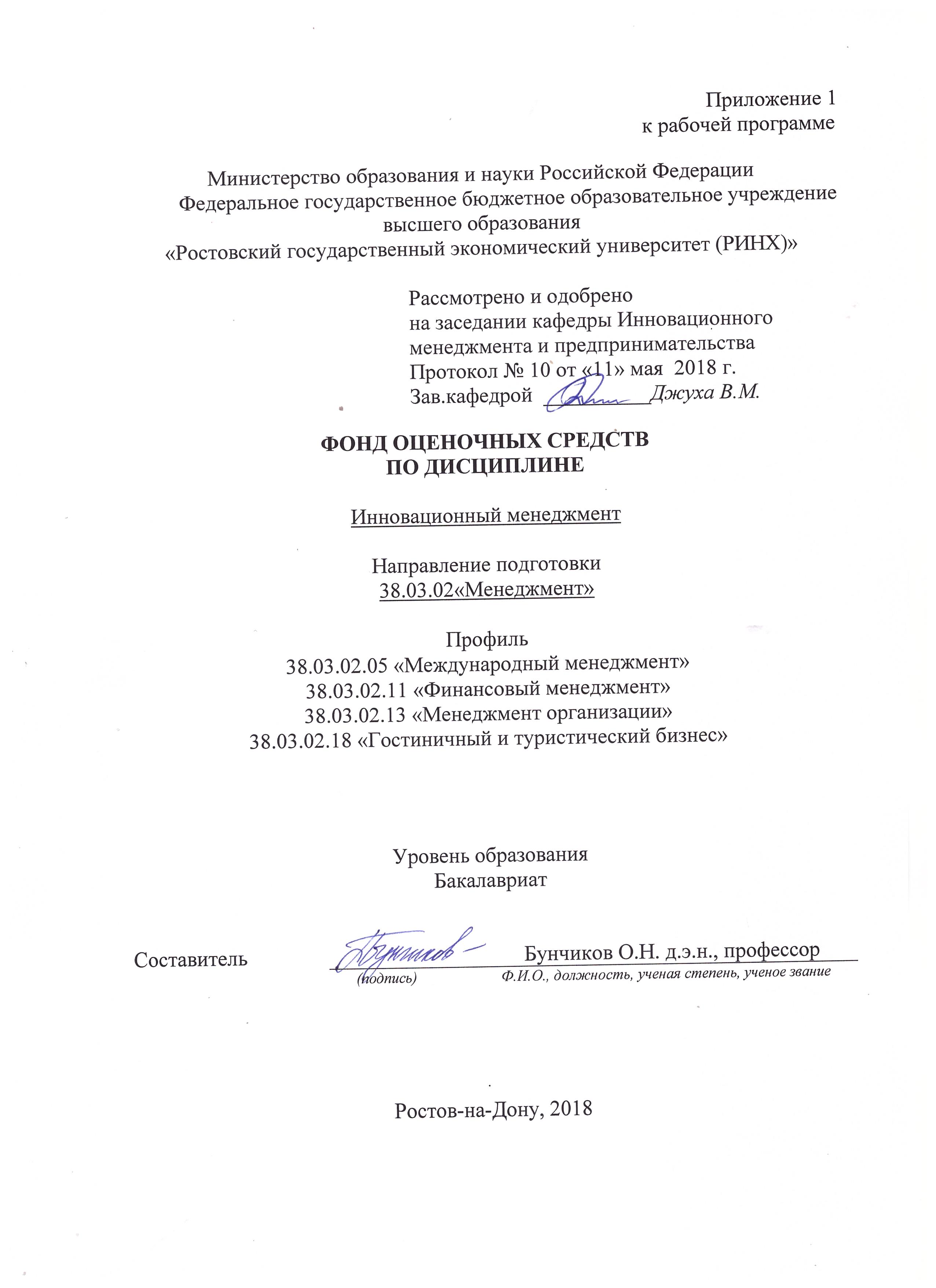 1 Перечень компетенций с указанием этапов их формирования в процессе освоения образовательной программыПеречень компетенций с указанием этапов их формирования представлен в п. 3. «Требования к результатам освоения дисциплины» рабочей программы дисциплины.2 Описание показателей и критериев оценивания компетенций на различных этапах их формирования, описание шкал оценивания2.1 Показатели и критерии оценивания компетенций:  2.2 Шкалы оценивания:   Текущий контроль успеваемости и промежуточная аттестация осуществляется в рамках накопительной балльно-рейтинговой системы в 100-балльной шкале:0-50 баллов - оценка «неудовлетворительно», если студент не продемонстрировал знаний основных понятий, представлений об изучаемом предмете51-63 баллов («удовлетворительно»)64-83 баллов («хорошо»)84-100 баллов («отлично»)3 Типовые контрольные задания или иные материалы, необходимые для оценки знаний, умений, навыков и (или) опыта деятельности, характеризующих этапы формирования компетенций в процессе освоения образовательной программыМинистерство образования и науки Российской ФедерацииФедеральное государственное бюджетное образовательное учреждение высшего образования«Ростовский государственный экономический университет (РИНХ)»Кафедра Инновационного менеджмента и предпринимательстваВопросы к экзаменупо дисциплине Инновационный менеджментВопросы к экзамену:1.Возникновение и становление инновационного менеджмента. 2.Сущность и стадии инновационного процесса.3.Фазы жизненного цикла инноваций4.Этапы эволюции инновационного менеджмента. 5.Основные функции инновационного менеджмента. 6.Инновационный процесс. 7.Категории «инновационная деятельность» и «инновационный процесс». 8.Стадии инновационного процесса. 9.Этапы инновационного процесса. 10.Поколения инновационного процесса. 11. Концептуальные основы национальной инновационной системы.12.Основные направления государственной инновационной политики13.Особенности развития национальных инновационных систем за рубежом.14.Формирование и развитие национальной инновационной системы России.15.Особенности государственного регулирования инновационной деятельности в России16. Национальная инновационная система. 17.Классификация национальных инновационных систем. 18.Факторы, предопределяющие развитие национальной инновационной системы. 19.Механизмы государственного регулирования инновационной деятельности. 20.Государственная инновационная политика. 21.Органы управления и координации инновационной деятельности.22. Национальная инновационная система. 23.Классификация национальных инновационных систем. 24.Факторы, предопределяющие развитие национальной инновационной системы.25. Механизмы государственного регулирования инновационной деятельности. 26.Государственная инновационная политика. 27.Органы управления и координации инновационной деятельности.28. инновационной деятельности для экономики страны и конкретного предприятия.29.Посреднические организации и инфраструктурные экономические агенты на рынке инноваций.30.Материальные и нематериальные инновации.31.Специфические особенности рынка инноваций.32.Классификация современных форм сотрудничества на рынке инноваций.33.Особенности формирования и функционирования инновационных ассоциаций (союзов).34.Особенности формирования и функционирования стратегического научно-технического альянса.35.Особенности формирования и функционирования инновационного холдинга.36.Особенности сотрудничества инновационных фирм с финансовыми институтами.37.Особенности сотрудничества инновационных фирм с технопарковыми структурами.38.Источники полезной инновационной информации для предприятия.39.Основные формы трансферта технологии (внутренний, квазивнутренний, внешний).40.Разница между коммерческим и некоммерческим трансфертом технологий.41.Понятие и особенности патентных прав.42.Отличия авторских прав от патентных.43.Влияние конкурентной структуры рынка на научно-технический прогресс и инновационную активность в отрасли.44. Понятие инновационной деятельности.45.Стратегические цели инновационной деятельности.46.Факторы, определяющие инновационную деятельность предприятия.47.Инновационная политика.48.Этапы алгоритма формирования инновационной политики.49.Составляющие процесса стратегического управления.50.Инновационные стратегии предприятия.51.Сущность инновационного менеджмента.52. Содержание и этап научно-исследовательских работ.53.Цель создания информационно-поисковой системы.54.Алгоритм организационной подготовки производства.55.Показатели, обеспечивающие процесс производства новых изделий.56.Практические методы перехода предприятий на выпуск нового изделия, и их особенности.57. Прямые источники финансирования инноваций.58.Косвенные источники финансирования инноваций.59.Подразделение источников финансирования по уровню управления.60.Объекты бюджетного финансирования в инновационной деятельности.61.Источники формирования собственных средств предприятий, предназначенных для инноваций.62.Краткая характеристика проектного финансирования.63. Содержание понятий «инновационный проект» и управление инновационным проектом».64.Классификация инновационных проектов.65.Характеристика и отличие жизненного цикла инновационного проекта и жизненного цикла инноваций.66.Основные этапы и основные критерии, рассматриваемые при экспертизе инновационных проектов.67.Основные принципы оценки эффективности инновационных проектов.68.Критерии определения потенциальной привлекательности инновационных проектов.69.Расчетные формулы для определения следующих показателей: чистого дисконтированного дохода; индекса доходности; внутренней нормы доходности; срока окупаемости капиталовложений; дисконтированного экономического эффекта.71. Состав нематериальных активов с позиций бухгалтерского и налогового учета.72.Понятие интеллектуальной собственности.73.Объекты интеллектуальной собственности.74.Учет и оценка нематериальных активов и интеллектуальной собственности.75.Патент в управлении интеллектуальной собственностью предприятия.76.Виды стоимости при оценке интеллектуальной собственности.77.Сущность товарного знака и товарной марки.78.Подходы к оценке объектов интеллектуальной собственности.79. Формы инновационного менеджмента.80." Инновационные организации. 81.Крупные инновационные организации. 70. Цели управления интеллектуальной собственностью.82.Малые инновационные фирмы.Составитель ________________________ О.Н. Бунчиков                                                                                 (подпись)«____»__________________20     г. Министерство образования и науки Российской ФедерацииФедеральное государственное бюджетное образовательное учреждение высшего образования«Ростовский государственный экономический университет (РИНХ)»Кафедра Инновационного менеджмента и предпринимательстваЭКЗАМЕНАЦИОННЫЙ БИЛЕТ № 1по дисциплине Инновационный менеджмент       1 Категории «инновационная деятельность» и «инновационный процесс»       2 Механизмы государственного регулирования инновационной деятельности       3 Материальные и нематериальные инновацииСоставитель    _______________ О.Н. Бунчиков                                                                          (подпись)Заведующий кафедрой _____________________ В.М. Джуха                                                                                (подпись)                    «____»__________________20     г. Министерство образования и науки Российской ФедерацииФедеральное государственное бюджетное образовательное учреждение высшего образования«Ростовский государственный экономический университет (РИНХ)»Кафедра Инновационного менеджмента и предпринимательстваЭКЗАМЕНАЦИОННЫЙ БИЛЕТ № 2по дисциплине Инновационный менеджмент1 Сущность и стадии инновационного процесса2 Особенности развития национальных инновационных систем за рубежом3 Основные принципы оценки эффективности инновационных проектов Составитель               __________________О.Н.Бунчиков                             (подпись)Заведующий кафедрой     ________________________ В.М. Джуха                 (подпись)                    «____»__________________20     г. Критерии оценивания: оценка «отлично» выставляется, если изложенный материал фактически верен, наличие глубоких исчерпывающих знаний в объеме пройденной программы дисциплины в соответствии с поставленными программой курса целями и задачами обучения; правильные, уверенные действия по применению полученных знаний на практике, грамотное и логически стройное изложение материала при ответе, усвоение основной и знакомство с дополнительной литературой;оценка «хорошо» если показано наличие твердых и достаточно полных знаний в объеме пройденной программы дисциплины в соответствии с целями обучения, правильные действия по применению знаний на практике, четкое изложение материала, допускаются отдельные логические и стилистические погрешности, обучающийся  усвоил основную литературу, рекомендованную в рабочей программе дисциплины;оценка «удовлетворительно» если показано наличие твердых знаний в объеме пройденного курса в соответствии с целями обучения, изложение ответов с отдельными ошибками, уверенно исправленными после дополнительных вопросов; правильные в целом действия по применению знаний на практике;оценка неудовлетворительно» - ответы не связаны с вопросами, наличие грубых ошибок в ответе, непонимание сущности излагаемого вопроса, неумение применять знания на практике, неуверенность и неточность ответов на дополнительные и наводящие вопросы».Министерство образования и науки Российской ФедерацииФедеральное государственное бюджетное образовательное учреждение высшего образования«Ростовский государственный экономический университет (РИНХ)»Кафедра Инновационного менеджмента и предпринимательстваТесты письменные и/или компьютерные*по дисциплине  Инновационный менеджмент1.Банк тестов по модулям и (или) темамМодуль 11.Тестовое задание (вопрос). Под инновационным процессом понимается……варианты ответов: 1. процесс инвестирования в новации2. вложение средств в разработку новой техники, технологии, научное исследование3. последовательная цепь событий, в ходе которой инновация проходит путь от вызревания идеи до создания конкретного продукта4. результат внедрения продуктовых инноваций2.Тестовое задание (вопрос). В основе выделения в экономике длинных волн (циклов) протяженностью в 40–60 лет лежит:варианты ответов: 1. смена пассивной части капитала2. замена активной части капитала3. рыночные конъюнктурные изменения по отношению к определенным видам продукции промышленности3.Тестовое задание (вопрос). Средние промышленные циклы протяженностью в 7–10 лет включают ……варианты ответов: 1. смену пассивной части капитала2. замену активной части капитала3. рыночные конъюнктурные изменения по отношению к определенным видам продукции промышленности4.Тестовое задание (вопрос). По теории Н.Д. Кондратьева во время «коротких волн» (3–3,5 года) происходит…….варианты ответов: 1. смена пассивной части капитала2. замена активной части капитала3. рыночные конъюнктурные изменения по отношению к определенным видам продукции промышленности5.Тестовое задание (вопрос). В теории и методологии инноватики «деловые циклы» Шумпетера принято связывать ……варианты ответов: 1. с новизной потребительских свойств продукции2. с технологическими инновациями, охватывающими новые продукты и процессы3. со сменой технологических укладов в общественном производстве7.Тестовое задание (вопрос). Жизненный цикл продукции состоит из фаз…..6.Тестовое задание (вопрос). К основным ресурсам инновационной деятельности относятся…..варианты ответов: 1. инвестиции2. затраты времени на проведение исследований и разработок3. затраты на выполнение проектно-технологических и других работ, связанных с масштабным освоением производства новой продукции4. инвестиции, затраты времени на проведение исследований и разработок, а также проектно-технологических и других работ, связанных с масштабным освоением производства новой продукции7.Тестовое задание (вопрос). К основным источникам инвестиций в инновационные процессы относят …..варианты ответов: 1. средства государственного и местных бюджетов2. собственные средства организаций3. средства по договорам с заказчиками4. банковские кредиты5. средства государственного и местных бюджетов, по договорам с заказчиками, банковские кредиты, собственные средства организаций8.Тестовое задание (вопрос). Новшество (новация) – это…..варианты ответов: 1. новый порядок, новый обычай, новый метод2. практическое использование продукта с момента его технологического освоения производства3. масштабное распространение продуктов в качестве новых товаров и услуг9.Тестовое задание (вопрос). Нововведением (инновацией) считают….варианты ответов: 1. практическое использование продукта с момента его технологического освоения производства2. масштабное распространение продуктов в качестве новых товаров и услуг3. масштабное распространение продуктов в качестве новых товаров и услуг и практическое их использование с момента технологического освоения их производства10.Тестовое задание (вопрос). Сущность диффузных процессов определяется…..варианты ответов: 1. равновесным распространением новшеств и нововведений в деловых циклах научно-технической, производственной и организационно-экономической деятельности2. уровнем возникновения инновационной среды3. трансфертом инноваций11.Тестовое задание (вопрос). Как вид деятельности инновационный менеджмент….варианты ответов: 1. базируется на теоретических положениях общего менеджмента2. представляет собой совокупность процедур, составляющих общую технологическую схему управления инновациями3. предполагает структурное оформление инновационной сферы12.Тестовое задание (вопрос). Цель в инновационном менеджменте является…..варианты ответов: 1. результатом прогнозов и оценки ситуации2. ограничением для планируемых инновационных мероприятий3. результатом прогнозов и оценки ситуации и ограничением для планируемых инновационных мероприятий3. результативность создания и использования объекта13.Тестовое задание (вопрос). Основной задачей диагностики ситуации принятия инновационного решения является…..варианты ответов: 1. ключевая проблема и характер ее влияния2. выявление факторов, определяющих динамику развития ситуации3. адекватная оценка ситуации14.Тестовое задание (вопрос). На этапе «диагноз инновационной проблемы» целей принятия решения может быть…..варианты ответов: 1. только одна2. несколько, но они будут различаться по срокам3. несколько, но они будут касаться разных сторон проблемы15.Тестовое задание (вопрос). К основным этапам процесса инновации относят….варианты ответов: 1. анализ экономической эффективности нового продукта, разработка программы маркетинга2. создание нового продукта3. тестирование на рынке4. внедрение нового изделия в производство на основе программы маркетинга по продукту5. анализ экономической эффективности нового продукта, разработка программы маркетинга, создание нового продукта, тестирование на рынке, внедрение нового изделия в производство16.Тестовое задание (вопрос).Инновация это:……варианты ответов: 1.прибыльное (рентабельное) использование новшеств в виде новых технологий, видов продукции и услуг, организационно-технических и социально-экономических решений производственного, финансового, административного или иного характера;2.фундаментальные исследования и разработка теоретического подхода к решению проблемы, финансирующиеся из бюджета на безвозвратной основе;3.подготовка инвестиционного предложения для потенциального инвестора.17.Тестовое задание (вопрос). Инновационный менеджмент это:варианты ответов: 1.определение потребности в ресурсах для реализации различных фаз инновационного цикла, постановка задач перед сотрудниками организации, организация работы;2.совокупность принципов, методов и форм управления инновационными процессами, инновационной деятельностью, занятыми этой деятельностью организационными структурами и их персоналом;3.контроль, анализ, корректировка действий, накопление опыта.18.Тестовое задание (вопрос). Инновационная деятельность направлена на:варианты ответов: 1.строительство, реконструкцию или расширение действующих предприятий, зданий, сооружений и других видов основных фондов, предназначенных для производства новых продуктов и услуг;2.практическое использование научного, научно-технического результата и интеллектуального потенциала с целью получения нового или улучшения производимого продукта, способа его производства и удовлетворения общества в конкурентоспособных товарах;3.осуществление инвестиций в объекты нематериальной сферы.19.Тестовое задание (вопрос). Источники инноваций не включают:варианты ответов: 1.новые знания, научного или ненаучного характера;2.неожиданное событие, которым может быть неожиданный успех или неожиданная неудача;3.несоответствие между реальностью и ее отражением во мнениях и оценках людей;4.изменения в восприятии и в ценностных установках;5.бюджетное планирование и прогнозирование.20.Тестовое задание (вопрос). Предпринимателей, первыми освоивших новшество называют:варианты ответов: 1.новаторы2.ранние реципиенты3.раннее большинство4.отстающие21.Тестовое задание (вопрос). Классификация инноваций по типу новшества не включает:варианты ответов: 1.продуктовые инновации2.материально-технические инновации3.экономические инновации4.правовые инновации5.организационно-управленческие инновации22.Тестовое задание (вопрос). Рост прибыли за счёт повышения цены на новые продукты или модификацию прежних, а так же за счет увеличения объема продаж обеспечивают:варианты ответов: 1.инновации-процессы2.инновации-продукты23.Тестовое задание (вопрос).Рост экономических показателей за счет совершенствования подготовки исходных материалов и параметров процесса за счет снижения издержек производства обеспечивают:варианты ответов: 1.инновации-процессы2.инновации-продукты24.Тестовое задание (вопрос). Создание принципиально новых видов продукции, технологий, новых методов управления характерно для:варианты ответов: 1.улучшающих инноваций2.радикальных инноваций3.комбинаторных инноваций25.Тестовое задание (вопрос). Идеи сравнительно высокой степени новизны, в частности, разработка нового поколения продуктов за счёт концентрации ресурсов характерна для:варианты ответов: 1.радикальных инноваций2.улучшающих инноваций3.комбинаторных инноваций26.Тестовое задание (вопрос). Полное вытеснение устаревшего продукта новым и тем самым обеспечение более эффективного выполнения соответствующих функций предполагают:варианты ответов: 1.открывающие инновации2.замещающие инновации3.возвратные инновации4.отменяющие инновации27.Тестовое задание (вопрос). Исключение какой-либо операции или выпуск какого-либо продукта, не предполагающий ничего взамен предполагают:варианты ответов: 1.отменяющие инновации2.открывающие инновации3.замещающие инновации4.возвратные инновации28.Тестовое задание (вопрос). Создание средств или продуктов, не имеющих сопоставимых аналогов или функциональных предшественников предполагают:варианты ответов: 1.замещающие инновации2.возвратные инновации3.открывающие инновации4.отменяющие инновации29.Тестовое задание (вопрос). Признаком классификации инноваций на точечные, системные и стратегические является:варианты ответов: 1.социальные последствия2.объем применения3.эффективность30.Тестовое задание (вопрос). По особенностям механизма осуществления выделяют:варианты ответов: 1.производственные, управленческие инновации и инновации в сфере условий труда2.инновации, вызывающие социальные издержки и новые виды монотонного труда3.диффузные и единичные, завершенные и незавершенные, успешные и неуспешные инновацииМодуль 231.Тестовое задание (вопрос). Период времени от зарождения идеи, создания и распространения новшества и до его повседневного использования называется:варианты ответов: 1.жизненный цикл инновации;2.инвестиционный цикл;3.проектный период.32.Тестовое задание (вопрос). Контроль в инновационном менеджменте, как предметная функция,……варианты ответов: 1. завершает управленческий цикл в инновациях2. заключается в обеспечении плановых заданий с целью реализации инновационного процесса3. выполняет задачу регулирования хода выполнения работ по инновационным проектам33.Тестовое задание (вопрос). Под эффективностью управления объектами в инновационной деятельности понимается……варианты ответов: 1. достигнутый результат экономической деятельности2. прибыльность предприятия34.Тестовое задание (вопрос). Фирмы, первые внедрившие новшество в массовое производство, что обеспечивает им дополнительную прибыль есть:варианты ответов: 1.новаторы2.ранние реципиенты3.раннее большинство4.отстающие35.Тестовое задание (вопрос). Приверженцы функциональной концепции рассматривают инновационный менеджмент как ……варианты ответов: 1. инновационный процесс сложно организованной системы2. совокупность управленческих функций и процессов принятия управленческих решений в инновационном процессе3. трансформацию представлений о проблемах инноваций в современных условиях36.Тестовое задание (вопрос). Предметная функция инновационного менеджмента….варианты ответов: 1. отражает содержание основных стадий процесса управления инновационной деятельностью2. включает управленческие процессы и инструменты, способствующие эффективному осуществлению управлению инновационной деятельностью3. является основным средством реализации инновационных управленческих решений37.Тестовое задание (вопрос). Первым этапом создания новшества является:варианты ответов: 1.экспериментальные разработки в лабораториях и экспериментальных производствах, определение технических параметров, проектирование изделий, изготовление, испытание, доводка;2.исследования прикладного характера и создание экспериментальных моделей;3.фундаментальные исследования и разработка теоретического подхода к решению проблемы, финансирующиеся из бюджета на безвозвратной основе38.Тестовое задание (вопрос). Жизненный цикл новшества не включает:варианты ответов: 1.зарождение2.освоение3.диффузию3.рутинизацию4.ликвидацию39.Тестовое задание (вопрос). Процесс введения и использования новшества для достижения организационной цели в условиях динамично меняющейся среды называется:варианты ответов: 1.инвестиционным процессом2.инновационным процессом3.коммерциализацией новшества40.Тестовое задание (вопрос). Одним из этапов исследования инвестиционных возможностей является:варианты ответов: 1.оценка рисков, связанных с осуществлением проекта;2.оценка предполагаемого объема инвестиций по укрупненным нормативам и предварительную оценку их коммерческой эффективности;3.проведение полномасштабного маркетингового исследования;4.формирование сметно-финансовой документации.41.Тестовое задание (вопрос). Финансовые последствия реализации проекта для его непосредственных участников оцениваются в рамках определения:варианты ответов: 1.бюджетной эффективности инвестиций2.коммерческой эффективности инвестиций3.народнохозяйственной эффективности инвестиций42.Тестовое задание (вопрос).Затраты и результаты, связанные с реализацией проекта, выходящие за пределы прямых финансовых интересов участников инвестиционного проекта и допускающие стоимостное измерение оцениваются в рамках определения:варианты ответов: 1.бюджетной эффективности инвестиций2.коммерческой эффективности инвестиций3.народнохозяйственной эффективности инвестиций43.Тестовое задание (вопрос). Чистый дисконтированный доход или интегральный эффект это:варианты ответов: 1.абсолютная величина превышения доходов по проекту над инвестиционными затратами, приведенными к единому моменту времени путем дисконтирования;2.чистая прибыль от реализации инвестиционного проекта;3.отношение суммы приведенного эффекта к величине инвестиционных затрат.44.Тестовое задание (вопрос). Проект эффективен, если:варианты ответов: 1.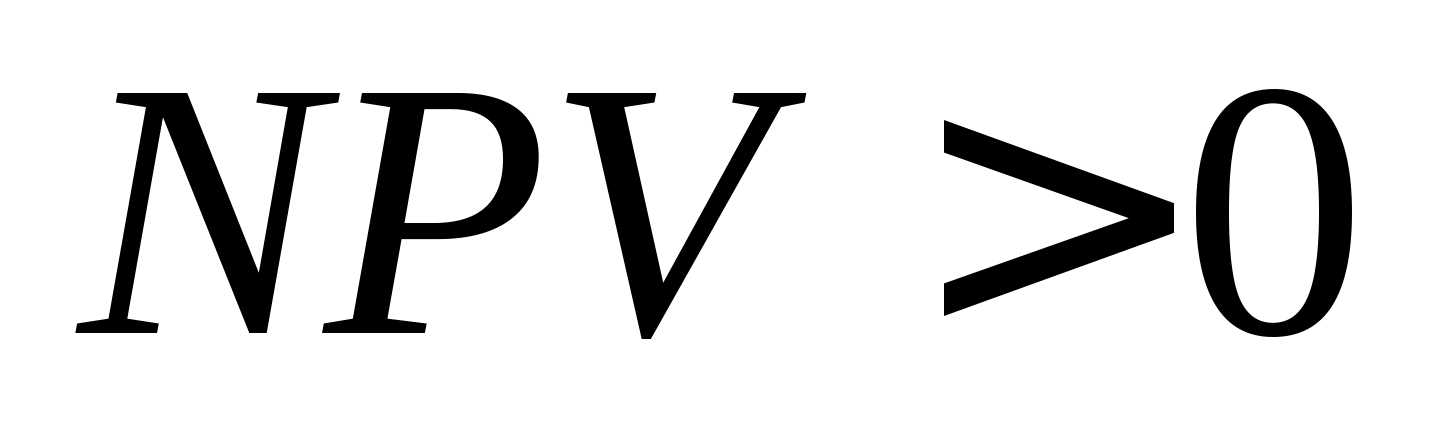 2.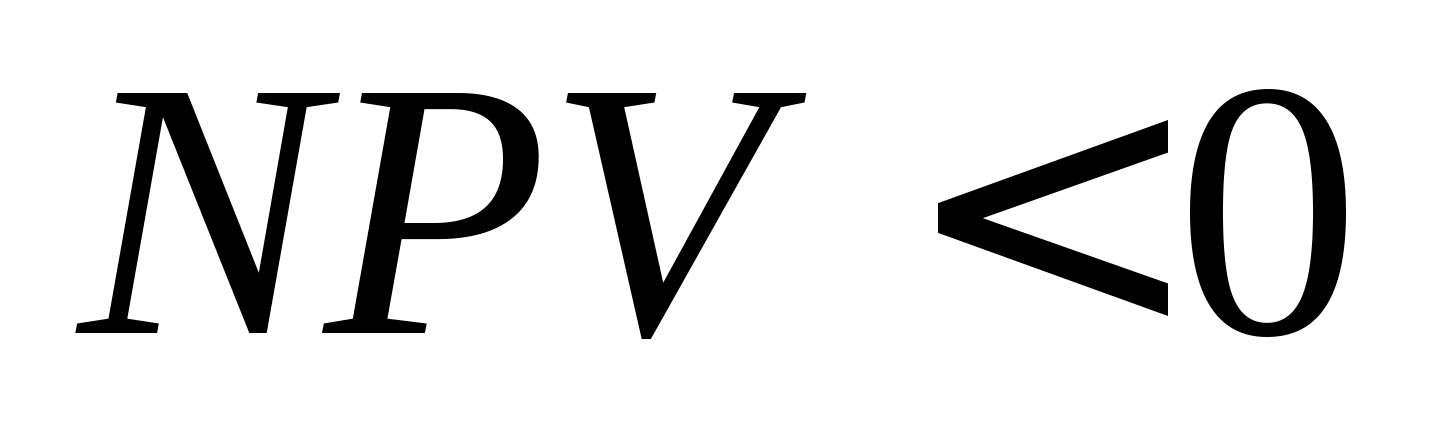 3.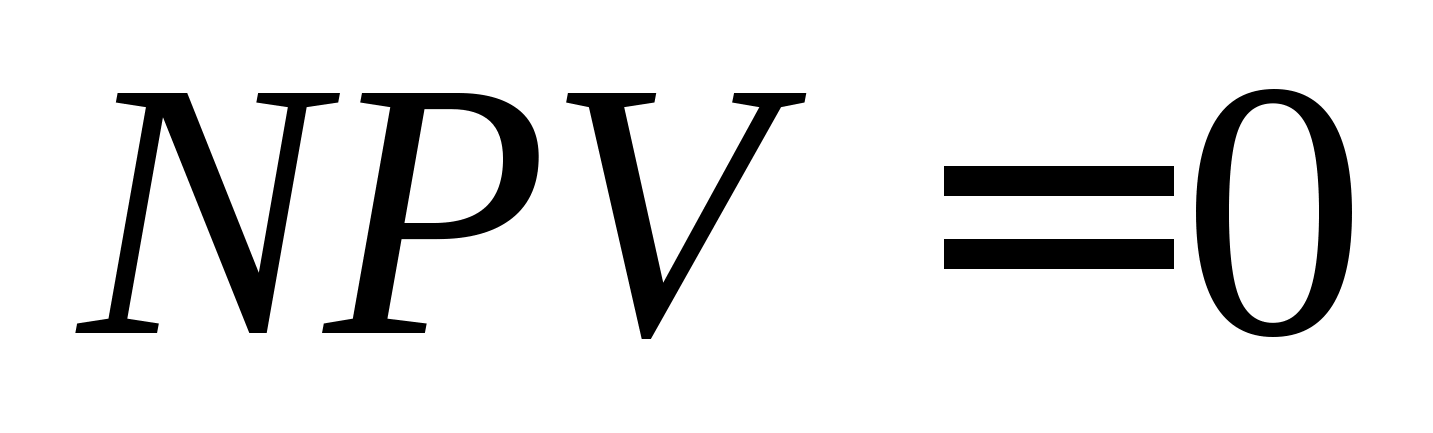 45.Тестовое задание (вопрос). Формула расчета индекса рентабельности инвестиций при неоднократных вложениях капитала имеет вид:варианты ответов: 1.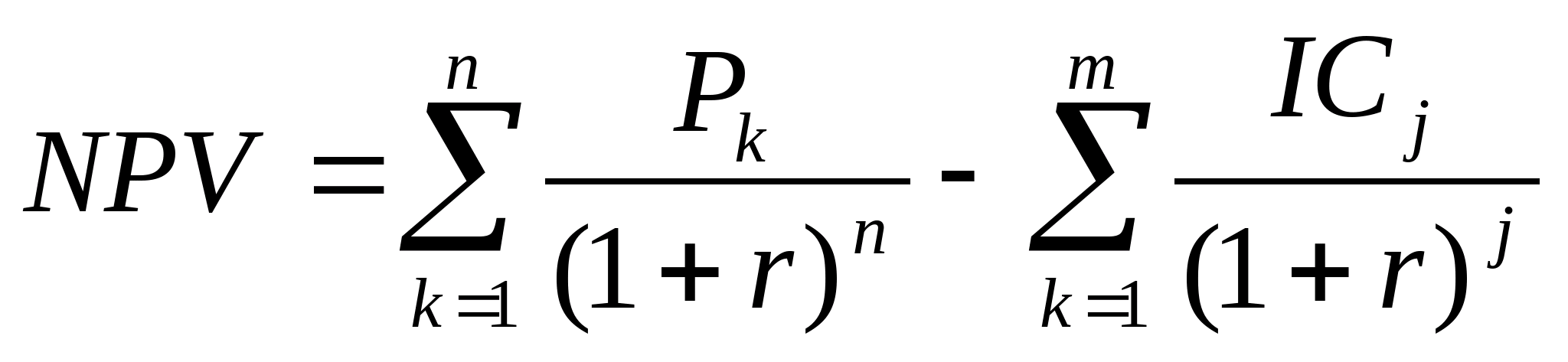 2.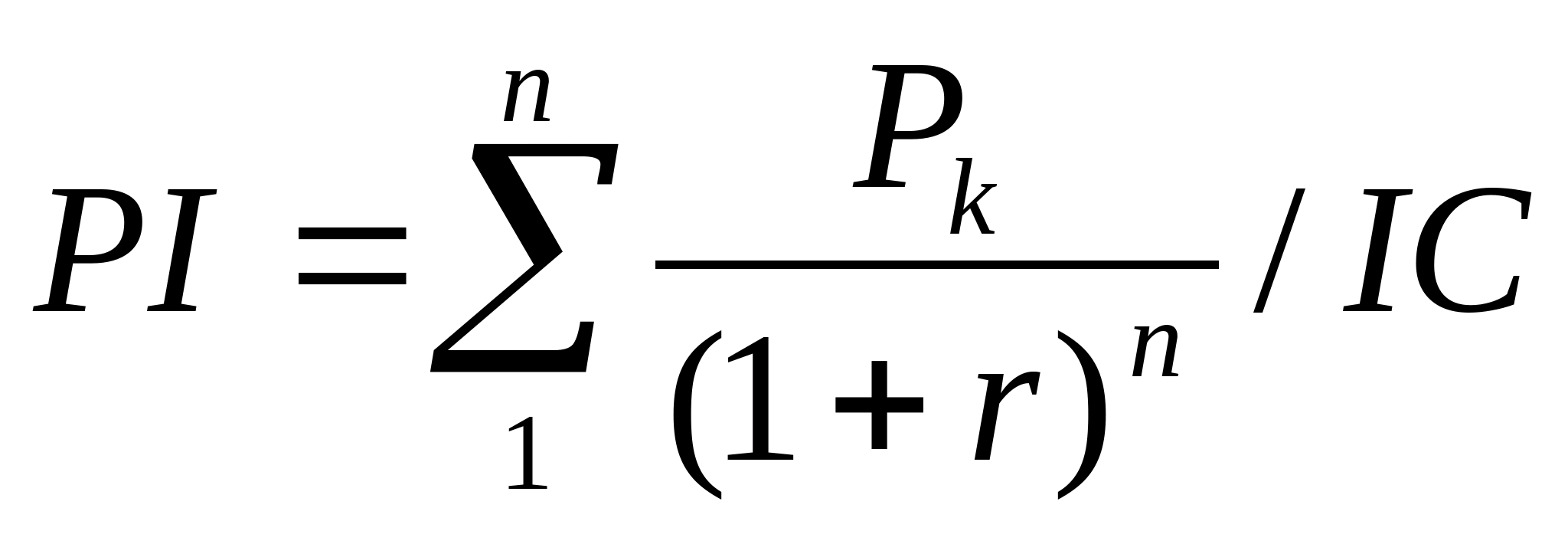 3.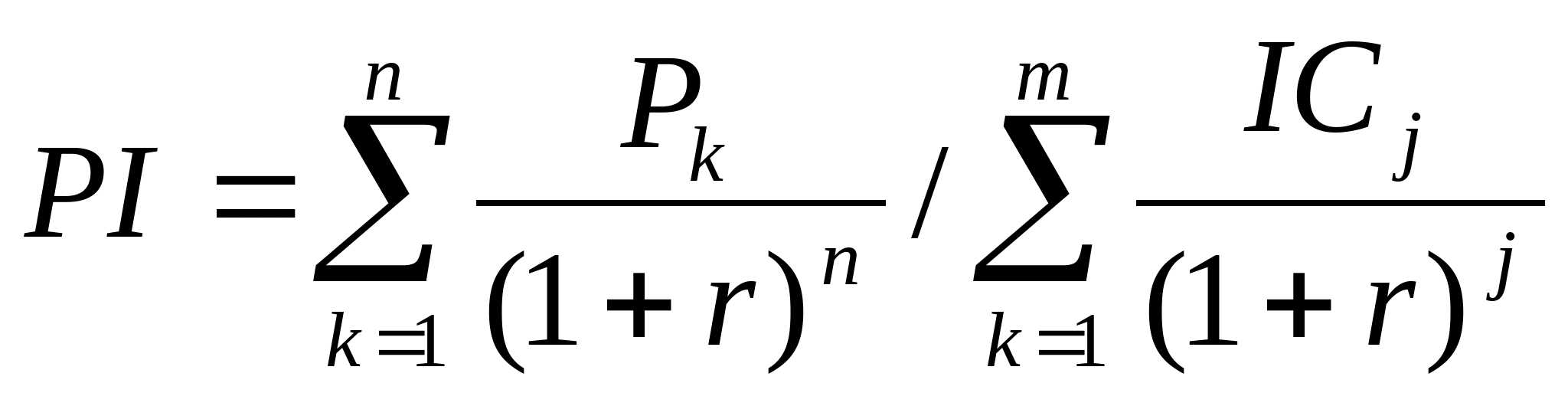 46.Тестовое задание (вопрос). Ставка дисконтирования, использование которой обеспечивает равенство текущей стоимости ожидаемых денежных потоков и текущей стоимости инвестиционных вложений называется:варианты ответов: 1.индексом рентабельности инвестиций2.внутренней нормой доходности3.средней ценой инвестированного капитала47.Тестовое задание (вопрос). Временной период, в течение которого прогнозируемые поступления денежных средств составят равную сумму с величиной инвестиционных затрат называется:варианты ответов: 1.горизонтом расчета2.сроком окупаемости проекта3.жизненным циклом проекта48.Тестовое задание (вопрос). Какие бывают формы скрытого сопротивления изменениям?варианты ответов: 1.снижение производительности труда2.забастовка3.падение трудовой дисциплины4.прямое противодействие изменениям49.Тестовое задание (вопрос). В чем основное преимущество такого метода преодоления сопротивления изменениям, как обучение и предоставление информации?варианты ответов: 1.сопротивление относительно быстро ликвидируется и не требует больших затрат2.лучшее понимание сотрудниками причин проведения изменений3.сопротивление ликвидируется благодаря осознанию причастности к принятию решения об изменениях50.Тестовое задание (вопрос). Инновационный потенциал организации – это…..варианты ответов: 1. достижение целей фирмы2. мера готовности выполнить задачи, обеспечивающие достижение поставленной инновационной цели3. выбор инновационной стратегии51.Тестовое задание (вопрос). Венчурная фирмы (риск-фирма) представляет собой….варианты ответов: 1. предприятие, создаваемое для реализации инновационного проекта, связанного со значительным риском2. группу лиц, располагающих оригинальной идеей в области новой технологии или производства новой продукции3. предприятие, не имеющее средств для организации производства, которое вступает в контакт с одним или несколькими инвесторами (венчурными фондами) через посредника52.Тестовое задание (вопрос). К «фирме-инкубатору» не относится….варианты ответов: 1. организация, создаваемая местным органом власти или крупной компанией с целью выращивания новых предприятий2. фирма, создаваемая для сдачи в аренду вновь организуемой компании3. фирма, субсидируемая местными организациями, заинтересованными в создании рабочих мест и экономическом развитии региона4. фирма, специализирующаяся на предоставлении инженерно-консультационных услуг на внутреннем и международном рынках53. Тестовое задание (вопрос). К механизмам государственного регулирования инновационной деятельности не относится:варианты ответов: 1.разработка стратегии и тактики инновационного развития;2.формирование благоприятного инновационного климата;3. госзаказы и контракты;*4.оценка инновационной активности предприятия:5. законодательное регулирование финансирования НИОКР.54. Тестовое задание (вопрос).Формирование стратегии инновационного развития не включает:варианты ответов: 1. инновационное прогнозирование (основные параметры инновационной деятельности;2. инновационные стратегии (приоритетные направления инновационной деятельности);*3.оперативное планирование;4. выработка инновационной политики;5. программы технологического развития и федеральные целевые программы.55. Тестовое задание (вопрос). Что не относитсяк видам регулирования инновационной деятельности:варианты ответов: 1.организационное регулирование инновационной деятельности;*2.этические нормы и правила;3. экономическое и финансовое регулирование инновационной деятельности;4. нормативно-правовое регулирование инновационной деятельности.56. Тестовое задание (вопрос). Что не относят к факторам регулирования инновационной деятельности:варианты ответов: 1. организационные факторы;2. экономические факторы3. финансовые факторы;*4. регламентирующие факторы;5. нормативно-правовые факторы.57. Тестовое задание (вопрос). К основным функциям государственных органовв инновационной сфере не может быть отнесено:варианты ответов: 1. аккумулирование средств на научные исследования и инновации;2. создание правовой базы инновационных процессов, особенно системы защиты авторских прав инноваторов и охраны интеллектуальной собственности;3. формирование научно-инновационной инфраструктуры;4. институциональное обеспечение инновационных процессов в отраслях государственного сектора;5. обеспечение социальной и экологической направленности инноваций;6. повышение общественного статуса инновационной деятельности;*7. формирование социального пакета;8. регулирование международных аспектов инновационных процессов. 58. Тестовое задание (вопрос).Функциональная стратегия управления должна быть прежде всего нацелена:варианты ответов: *1. на процесс непрерывного обновления производства;2. на операционные действия;3. на формирование социального климата в коллективе.59. Тестовое задание (вопрос). Деловая стратегия фирмы направлена в первую очередь:варианты ответов: *1. на удовлетворение потребностей рынка на основе создания разнообразных многофункциональных товаров и услуг;2.  на нейтрализацию краткосрочных колебаний конъюнктуры и спроса;3.  на формирование социального климата в коллективе.60. Тестовое задание (вопрос). Оперативный этап инновационного управления не включает:варианты ответов: 1. анализ отклонений от нормального хода процесса;2.  оперативное планирование иоперативной контроль;3.  координацию, установление обратной связи;*4. формирование научно-инновационной инфраструктуры;5. принятие инновационных решений.2. Инструкция по выполнению: на ответ (комплект тестов - 8 шт.) отводится 40 мин.4. Критерии оценки: оценка «отлично» выставляется, если правильный ответ на 7-8 тестов;оценка «хорошо» еслиправильный ответ на 5-6 тестов;оценка «удовлетворительно» если правильный ответ на 3-4 тестов;оценка неудовлетворительно» - если правильный ответ дан менее чем на 3 теста.Министерство образования и науки Российской ФедерацииФедеральное государственное бюджетное образовательное учреждение высшего образования«Ростовский государственный экономический университет (РИНХ)»Кафедра Инновационного менеджмента и предпринимательстваДеловая (ролевая) играпо дисциплине  Инновационный менеджментЗадание 11 Тема (проблема, ситуация)  Принятие решения о выборе инновационного проекта для реализации на предприятии 2 Концепция игры      Руководству компании предстоит выбрать лучший из трех возможных представленных для реализации на предприятии инновационных проектов. 1. Рассчитать требуемую величину вложения средств в представленные проекты: х1 = 200 млн руб., х2 = 300 млн руб., х3  = 500 млн руб. Которые могут дать прибыль в размере: у1 = 100 млн руб., у2  = 200 млн руб., у3 = 300 млн руб.Риск потери средств по этим проектам характеризуется вероятностями на уровне: р1 = 10%, р2 = 5%, р3 = 20%3 Роли: - Зам.директора по инновационному развитию- Главный инженер  4 Ожидаемый(е)  результат (ы)Выбор инновационного решения, позволяющего максимизировать прибыль5 Программа проведения и/или методические рекомендации по подготовке и проведениюХод игры: Следует построить дерево решений для условий данного задания.  Необходимо рассчитать математическое ожидание выплат для каждого из 3-х проектов и внести данные в схему построения дерева целей.      Наибольшее математическое ожидание определяет решение руководства о вложении средства в один из 3-х инновационных проектов.2 Тема (проблема, ситуация)  Принятие решения о внедрении новой инновационной линиии2 Концепция игры Генеральный директор должен принять решение о постройке новой производственной линии, которая обеспечит инновационное развитие предприятия. Если новое оборудование заработает, то предприятие будет получать прибыль в размере 200  тыс.руб., ели не заработает – получит убыток 150 тыс.руб. Главный инженер считает, что шансы на успех нового процесса составляют 60%.Можно заказать дополнительное обследование, обратившись в консультационную фирму, и тогда уже принимать решение о запуске инновационной линии. Такое исследование стоит 10 тыс.руб. Шанс, что консультанты дадут благоприятное заключение составляет 50%. В этом случае вероятность того, что оборудование будет работать, составляет 90%. Если же заключение неблагоприятное, то только 20% составляют вероятность того, что оборудование будет работать.3 Роли: - Ген.директор- Главный инженер 4 Ожидаемый(е)  результат (ы)Составьте прогноз деятельности предприятия. Какое решение следует принять Генеральному директору? Должен ли он проводить дополнительное исследование, а затем принимать решение?5 Программа проведения и/или методические рекомендации по подготовке и проведениюРассчитайте математическое ожидание:- дополнительное исследование не проводится;- дополнительное исследование проводится, результат его благоприятный;-дополнительное исследование проводится, результат его не благоприятный;- дополнительное исследование проводится, результат его неизвестен;Проведённые расчёты позволят уточнить ожидаемые оценки получения прибыли. Постройте дерево решений.Критерии оценки- оценка «зачтено» выставляется студенту, если  если ситуация разобрана полностью, даны развёрнутые или краткие, но аргументированные ответы на поставленные вопросы; - оценка «не зачтено» выставляется студенту, если ситуация разобрана частично, даны не аргументированные ответы на поставленные вопросы.Министерство образования и науки Российской ФедерацииФедеральное государственное бюджетное образовательное учреждение высшего образования«Ростовский государственный экономический университет (РИНХ)»Кафедра Инновационного менеджмента и предпринимательстваКейс-задачапо дисциплине  Инновационный менеджментЗадание1: Рассчитайте изменение научно-технического уровня производства под влиянием внедрения процессной инновации. Исходные данные приведены в таблице.Инструкция и/или методические рекомендации по выполнению1. Рассчитаем изменения отдельных показателей в результате внедрения процессной инновации:1.1 Изменение уровня технологической оснащенности производства;1.2 Изменение уровня автоматизации производства;1.3 Изменение удельного веса прогрессивных технологических процессов;1.4 Изменение уровня организации производства.2. Рассчитаем повышение научно-технического уровня в результате внедрения процессной инновации.3. Сделаем вывод о возможном повышении (снижении) научно-технического уровня производства в результате внедрения процессной инновации.Критерии оценки: - оценка «зачтено» выставляется студенту, если  если ситуация разобрана полностью, даны развёрнутые или краткие, но аргументированные ответы на поставленные вопросы; - оценка «не зачтено» выставляется студенту, если ситуация разобрана частично, даны не аргументированные ответы на поставленные вопросы.Министерство образования и науки Российской ФедерацииФедеральное государственное бюджетное образовательное учреждение высшего образования«Ростовский государственный экономический университет (РИНХ)»Кафедра Инновационного менеджмента и предпринимательстваВопросы для коллоквиумов, собеседованияпо дисциплине  Инновационный менеджментМодуль 1 1. Охарактеризуйте основную цель инновационного менеджмента.2.Каковы тенденции современного соц. – эконом.развития.3.Опишите общую динамику научных революций.4. В чем заключается первая научная революция 5.Каковы особенности второй научной революции6.Опишите содержание третье научной революции7. Охарактеризуйте четвертую научную революцию8.В чем заключается пятая научная революция?9.Охарактеризуйте основные черты шестой научной революции10.Опишите основные этапы развития инновационного менеджмента11.Дайте определение инновации12.Опишите варианты классификации инновации13.Каковы характеристики инновации различной степени радикальности?14.Охарактеризуйте этапы жизненного цикла инновационной продукции15.Какие из показателей оценки эффективности инвестиций используются применительно к инновациям16.Опишите основные аспекты управления развитием17.Назовите методологические основы исследования процессов управления развитием18. Как осуществляется реализация процессов управления развитием?19. Охарактеризуйте обратную связь в системах управления инновациями20. Какие основы теории управления используются при принятии инновационных решений?21. Объясните взаимосвязь экономических циклов в развитии инновационного менеджмента22.Какова история возникновения инновационного менеджмента23.В чем заключается сущность инновации и инновационной деятельности24. Назовите виды и типы инноваций 25.Как осуществляется измерение инновационной активности?26.Охарактеризуйте состав затрат на инновации27.Назовите основные цели инновационной деятельности и пути их достижения28.Как осуществляется распространение инноваций?29.Какие общие условия способствуют осуществления инновационной деятельности?30.Назовите факторы инновационной активности предприятий31.Каковы основные тенденции в развитии инновационной деятельности предприятий в современных условиях?32. Малый бизнес и инновацииМодуль 2 33.Приведите алгоритм формирования и реализации стратегии инновационной менеджмента34.Охарактеризуйте модель организации инновационной деятельности на предприятии35.Назовите основные типы инновационных стратегий предприятия36.Дайте общую характеристику организационных форм инновационного менеджмента37.Каков механизм управления качеством инновационных проектов создания и развития бизнес-инкубаторов на тактическом уровне?38.Охарактеризуйте механизм управления качеством инновационных проектов создания и развития бизнес-инкубаторов на стратегическом  уровне39.Опишите совокупность эффективных методов исследования процессов управления качеством инновационных проектов создания и развития бизнес-инкубаторов по элементам петли качеством40.Какие критерии эффективности управления качеством инновационных проектов создания и развития бизнес-инкубаторов существуют?41.Охарактеризуйте технопарки как межфирменную организационную форму инновационного развития42. Охарактеризуйте венчурные компании как формы инновационного развития43.Охарактеризуйте фонды целевого капитала как перспективную форму развития инновационного менеджмента44.Опишите модель инновационного процесса G145. Опишите модель инновационного процесса G246. Опишите модель инновационного процесса G347. Опишите модель инновационного процесса G448. Опишите модель инновационного процесса G549.Опишите процесс инновационного развития на примере модифицированной макроэкономической модели межотраслевого баланса Леонтьева50.Каковы общие аспекты моделирования процессов управления инновационным развитием?51.Что собой представляет математическая модель создания инновационной продукции в одноцелевой постановки?52.Какие существуют пути совершенствования модели экономической системы, направленной на создание инновационной продукции?53.Опишите математическую модель создания многоцелевой экономической системы54.Опишите модельный подход к оптимизации инновационной продукции многоцелевого назначения55.Какие существуют способы экономико-математического моделирования инновационных процессов в экономических системах?56.Охарактеризуйте основные вопросы прогнозирования проблем макроэкономического развития57.Каковы прогнозные перспективы развития инновационного менеджмента?58.Охарактеризуйте модели временных рядов.описывающие процессы развития экономики59.Опишите процессы динамического прогнозирования инновационного развития  60.Оцените текущее сочетание циклов экономической активности, определяющие стабильность соц.-эконом. развития общества 61.Каковы основные характеристики развития региональной инновационной системы?62.Опишите функциональные составляющие национальной инновационной системы63.Охарактеризуйте основные варианты прямого и косвенного государственного воздействия на развитие инновационной деятельности64.Дайте характеристику технопаркам65.Опишите особенности бизнес-инкубаторов66.Что представляет собой технополис?67.Опишите экономическую модель обновления продукцииКритерии оценки:   - оценка «зачтено» выставляется студенту, если  если ситуация разобрана полностью, даны развёрнутые или краткие, но аргументированные ответы на поставленные вопросы; - оценка «не зачтено» выставляется студенту, если ситуация разобрана частично, даны не аргументированные ответы на поставленные вопросы.Модуль 1Вариант 1.1 Задание:  Рассмотрите факторы инновационной активности предприятий Задача   Средний темп инфляции за два года составил 12 %. Определите, на сколько обесценились 20000 руб., положенные в банк под 9 % годовых (по сложной ставке наращения).Вариант 1.2 Задание :  Раскройте содержание основных типов инновационных стратегий предприятия Задача   Предприятие может инвестировать в осуществление инновационных проектов до 55 млн. руб. Разработано четыре инновационных проекта: А, Б, В, Г. Выберите наиболее эффективное сочетание из них при следующих исходных данных (норма дисконта составляет 10 %):Модуль 2Вариант 2.1 Задание : Какие существуют способы экономико-математического моделирования инновационных процессов в экономических системах?Задача   Для реализации инновационного проекта необходимо обеспечение нового производственного процесса сырьем, электроэнергией и комплектующими. Надежность поставщика сырья (вероятность своевременной поставки качественного сырья) оценивается в 95 %, поставщика комплектующих – 90 %. Надежность работы электростанции – 97 %. Все риски проявляется в области материально-технического снабжения инновационного проекта. Какова общая степень риска?Вариант 2.2 Задание:  Опишите процессы динамического прогнозирования инновационного развития  Задача   Инновационный проект реализуется в три этапа. Вероятность прекращения проекта на 1-м этапе – 0,5, на 2-м – 0,3, на 3-м – 0,1. Потери на 1-м этапе составят 200 тыс.р., на 2-м – 400 тыс.р., на 3-м – 300 тыс.р. Какова степень риска и мера риска всего проекта?Критерии оценки: оценка «отлично» выставляется, если изложенный материал фактически верен, наличие глубоких исчерпывающих знаний в объеме пройденной программы дисциплины в соответствии с поставленными программой курса целями и задачами обучения; правильные, уверенные действия по применению полученных знаний на практике, грамотное и логически стройное изложение материала при ответе, усвоение основной и знакомство с дополнительной литературой;оценка «хорошо» если показано наличие твердых и достаточно полных знаний в объеме пройденной программы дисциплины в соответствии с целями обучения, правильные действия по применению знаний на практике, четкое изложение материала, допускаются отдельные логические и стилистические погрешности, обучающийся  усвоил основную литературу, рекомендованную в рабочей программе дисциплины;оценка «удовлетворительно» если показано наличие твердых знаний в объеме пройденного курса в соответствии с целями обучения, изложение ответов с отдельными ошибками, уверенно исправленными после дополнительных вопросов; правильные в целом действия по применению знаний на практике;оценка неудовлетворительно» - ответы не связаны с вопросами, наличие грубых ошибок в ответе, непонимание сущности излагаемого вопроса, неумение применять знания на практике, неуверенность и неточность ответов на дополнительные и наводящие вопросы».Составитель ________________________ О.Н. Бунчиков                                                                  (подпись)«____»__________________20     г. Министерство образования и науки Российской ФедерацииФедеральное государственное бюджетное образовательное учреждение высшего образования«Ростовский государственный экономический университет (РИНХ)»Кафедра Инновационного менеджмента и предпринимательства Перечень дискуссионных тем для круглого стола(дискуссии, полемики, диспута, дебатов)по дисциплине  Инновационный менеджментМодуль 1.Инновационный менеджмент и стратегическое управление в моделях инновационного развития экономики;Изучение отличий инновационной политики от маркетинговой,  стратегической,производственной и др.;Современные инновационные теории. Методологические справочники «Семейство Фраскати». Система показателей сферы инноваций в Руководстве Осло;Инновационный процесс как фактор антикризисного управления;Анализ риска и неопределённости в практике реализации инновационных процессов.Модуль 2.Модификация макроэкономической модели межотраслевого баланса Леонтьева;Изучение видов и технологии разработки инновационной стратегии;Государственное регулирование инновационной деятельности: виды и способы регулирования инновационной деятельности;Государственная протекционистская политика во внешнеэкономической деятельности инноваторов.Программа проведения и/или методические рекомендации по подготовке и проведению. Критерии оценки:- оценка «зачтено» выставляется студенту, если  если ситуация разобрана полностью, даны развёрнутые или краткие, но аргументированные ответы на поставленные вопросы; - оценка «не зачтено» выставляется студенту, если ситуация разобрана частично, даны не аргументированные ответы на поставленные вопросы.Министерство образования и науки Российской ФедерацииФедеральное государственное бюджетное образовательное учреждение высшего образования«Ростовский государственный экономический университет (РИНХ)»Кафедра Инновационного менеджмента и предпринимательстваКомплект разноуровневых задач (заданий)по дисциплине Инновационный менеджмент 1 Задачи репродуктивного уровня   Модуль 1.Задача 1.1 Ссуда 25000 руб. выдана на срок 0,7 года под простые проценты (18 % годовых). Определить проценты инаращенною сумму.Задача1.2Какой величины достигнет долг, равный 6000 руб., через четыре года при росте по сложной ставке наращения 18,5 % годовых? Найдите значение дисконта. Задача 1.3Какой величины достигнет долг, равный 15000 руб., через 2 года при росте по сложной ставке 10 % годовых при начислении процентов раз в году и ежеквартально? Определите значение дисконта для обоих случаев.Задача 1.4Через 159 дней должник уплатит 8,5 тыс. руб. Кредит выдан под простые проценты 19 % годовых. Какова первоначальная сумма долга и дисконт при условии, что временная база равна 360 дней?Модуль 2.Задача 1.5 Через два года инвестор получит1440 млн. руб. Определить современную стоимость этого платежа и дисконт при ставке дисконтирования 20% годовых (по сложной ставке наращения).Задача 1.6 В финансирование инновационного проекта инвестор вложил 10 млн. руб., через два года он получит 14,4 млн. руб. Определить доходность инвестиций в виде годовой ставки сложных процентов.Задача 1.7 Простая процентная ставка депозита равна 20 % годовых, срок депозита - 0,5 года. Определить доходность финансовой операции в виде сложной годовой процентной ставки.Задача 1.8. Месячный темп инфляции составляет: а) Н1-12 = 4 %; б) Н1 = 4 %, Н2 = 3 %, Н3 = 2 %. Для случаев а) и б) найти индекс цен и темп инфляции за 12 и 3 месяца соответственно, а также определить обесцененную наращенную сумму, если на сумму 10000 руб. в течение указанных сроков начислялась простая процентная ставка 50 % годовых (К = 360). Определить ставку, при которой наращение равно потерям из-за инфляции.2 Задачи реконструктивного уровня  Задача 2.1. В результате осуществления инновационного проекта объем выручки от реализации (без НДС) составил 35,48 млн. р. Себестоимость реализованной продукции – 31,22 млн.  р., в том числе совокупные переменные затраты – 23,41 млн. р. Определить устойчивость проекта методом определения границ безубыточности.Задача 2.2. Проект осуществляют два участника. Оцените эффективность каждого из них, выявите наиболее эффективного.3 Задачи творческого уровня   Задание 3.1. Ряд экономистов считает, что инновационная экономика - это не что иное, как национальная реакция государства и населения на значительные ограничения, возникающие на пути экономического роста (например, увеличение или снижение цен на нефть и другие энергоносители), или на изменения «правил игры» на мировом рынке (установление повышенных таможенных тарифов, квот и т.д.).Вопрос: Как вы думаете, насколько это утверждение верно? Приведите примеры и обоснуйте свой ответ.Задание 3.2.История сотовой связи начинается в 1946 г. Компания AT&TBellLaboratories(США) выдвинула и реализовала инновационную идею - создала радиотелефоны, устанавливающиеся в автомобилях. Радиопередатчик позволял пассажирам или водителю связаться с АТС и таким образом совершить звонок.Для связи выделяется диапазон с фиксированными частотными каналами. Компания разработала систему ячеек или сот, откуда и пошло сегодняшнее название сотовых телефонов.В 1979 г. Япония заинтересовалась американской разработкой и начала проводить соответствующие испытания.В СССР первая автоматическая дуплексная система профессиональной мобильной радиосвязи с подвижными объектами под названием «Алтай» заработала в конце 1950-х гг. В течение долгого времени «Алтай» был единственным средством мобильным связи в стране.В Санкт-Петербурге в 1991 г. начала свою работу сотовая компании «Дельта Телеком». Она являлась первым оператором сотовой связи на российском рынке.На сегодняшний день в России услугами сотовой связи пользуются более 100 млн человек. Развитие новых сетей идет полным ходом, начинают использоваться и внедряться прогрессивные стандарты и спецификации третьего поколения. Компания NTTDoCoMoсовместно с МТС ввела в нашей стране услугу i-mode, которая позволяет активно пользоваться Интернетом. I-modeочень популярен в Японии.Вопрос: К какой классификационной группе инноваций по нижеприведённой классификации относится сотовая связь для США, Японии, России? Обоснуйте свое решение. Задание 3.3.Предложите новшество для улучшения образовательного процесса в высшем учебном заведении. Это может быть компьютерная технология, порядок составления расписания занятий, организация практических занятий, создание базы данных и т.д. Обоснуйте целесообразность осуществления новшества. Обоснование приведите в таблице.Критерии оценки:   оценка «отлично» выставляется, если изложенный материал фактически верен, наличие глубоких исчерпывающих знаний в объеме пройденной программы дисциплины в соответствии с поставленными программой курса целями и задачами обучения; правильные, уверенные действия по применению полученных знаний на практике, грамотное и логически стройное изложение материала при ответе, усвоение основной и знакомство с дополнительной литературой;оценка «хорошо» если показано наличие твердых и достаточно полных знаний в объеме пройденной программы дисциплины в соответствии с целями обучения, правильные действия по применению знаний на практике, четкое изложение материала, допускаются отдельные логические и стилистические погрешности, обучающийся  усвоил основную литературу, рекомендованную в рабочей программе дисциплины;оценка «удовлетворительно» если показано наличие твердых знаний в объеме пройденного курса в соответствии с целями обучения, изложение ответов с отдельными ошибками, уверенно исправленными после дополнительных вопросов; правильные в целом действия по применению знаний на практике;оценка неудовлетворительно» - ответы не связаны с вопросами, наличие грубых ошибок в ответе, непонимание сущности излагаемого вопроса, неумение применять знания на практике, неуверенность и неточность ответов на дополнительные и наводящие вопросы».Министерство образования и науки Российской ФедерацииФедеральное государственное бюджетное образовательное учреждение высшего образования«Ростовский государственный экономический университет (РИНХ)»Кафедра Инновационного менеджмента и предпринимательстваТемы рефератовпо дисциплине Инновационный менеджментТемы рефератов1. Венчурное финансирование инновационной деятельности.2. Анализ и управление проектированием нового продукта3. Анализ и управление инновациями на предприятии4. Венчурный бизнес в России5. Внедрение проекта создания предприятия по изготовлению продукта поиндивидуальному заказу и мелкими партиями6. Инновации и инновационная политика в России7. Инновационная деятельность предприятия как основа экономического роста8. Инновационная политика зарубежных компаний на примере компании «х»9. Инновационное планирование на региональном уровне.10. Инновационный процесс как фактор антикризисного управления11. Классификация и характеристика методов оценки экономической эффективности реализации (внедрения) организационно-технических мероприятий, рационализаторских предложений, бизнес-проектов и т.п12. Менеджмент персонала инновационной организации13. Мероприятия по выводу инновационной организации из кризиса14. Организация, осуществление и внедрение инноваций.15. Подготовка и организация внедрения инноваций16. Политика фирмы в отношении новых технологических решений17. Разработка и анализ результатов по организации инновационного проекта компанией18. Разработка и системный анализ инновационного решения бизнес проблемы.19. Разработка стратегии развития компании.20. Современные тенденции инновационного менеджмента21. Стратегии разработки текущего инновационного плана22. Государственная и региональная научно-техническая политика в области инноваций23. Управление созданием, освоением и качеством новой продукции24. Инновационная восприимчивость предприятия25. Управление качеством инновационной продукции26. Социально-психологические оценки инноваций27. Планирование выпуска новой продукции предприятия28. Внедрение нового продукта, услуги на рынок29. Разработка инновационной стратегии предприятияКритерии оценки:    - оценка «зачтено» выставляется студенту, если  если ситуация разобрана полностью, даны развёрнутые или краткие, но аргументированные ответы на поставленные вопросы; - оценка «не зачтено» выставляется студенту, если ситуация разобрана частично, даны не аргументированные ответы на поставленные вопросы. 4 Методические материалы, определяющие процедуры оценивания знаний, умений, навыков и (или) опыта деятельности, характеризующих этапы формирования компетенцийПроцедуры оценивания включают в себя текущий контроль и промежуточную аттестацию.Текущий контроль успеваемости проводится с использованием оценочных средств, представленных в п. 3 данного приложения. Результаты текущего контроля доводятся до сведения студентов до промежуточной аттестации.	Промежуточная аттестация проводится в форме экзамена. Экзамен проводится по расписанию экзаменационной сессии в письменном виде.  Количество вопросов в экзаменационном задании – 3.  Проверка ответов и объявление результатов производится в день экзамена.  Результаты аттестации заносятся в экзаменационную ведомость и зачетную книжку студента. Студенты, не прошедшие промежуточную аттестацию по графику сессии, должны ликвидировать задолженность в установленном порядке. 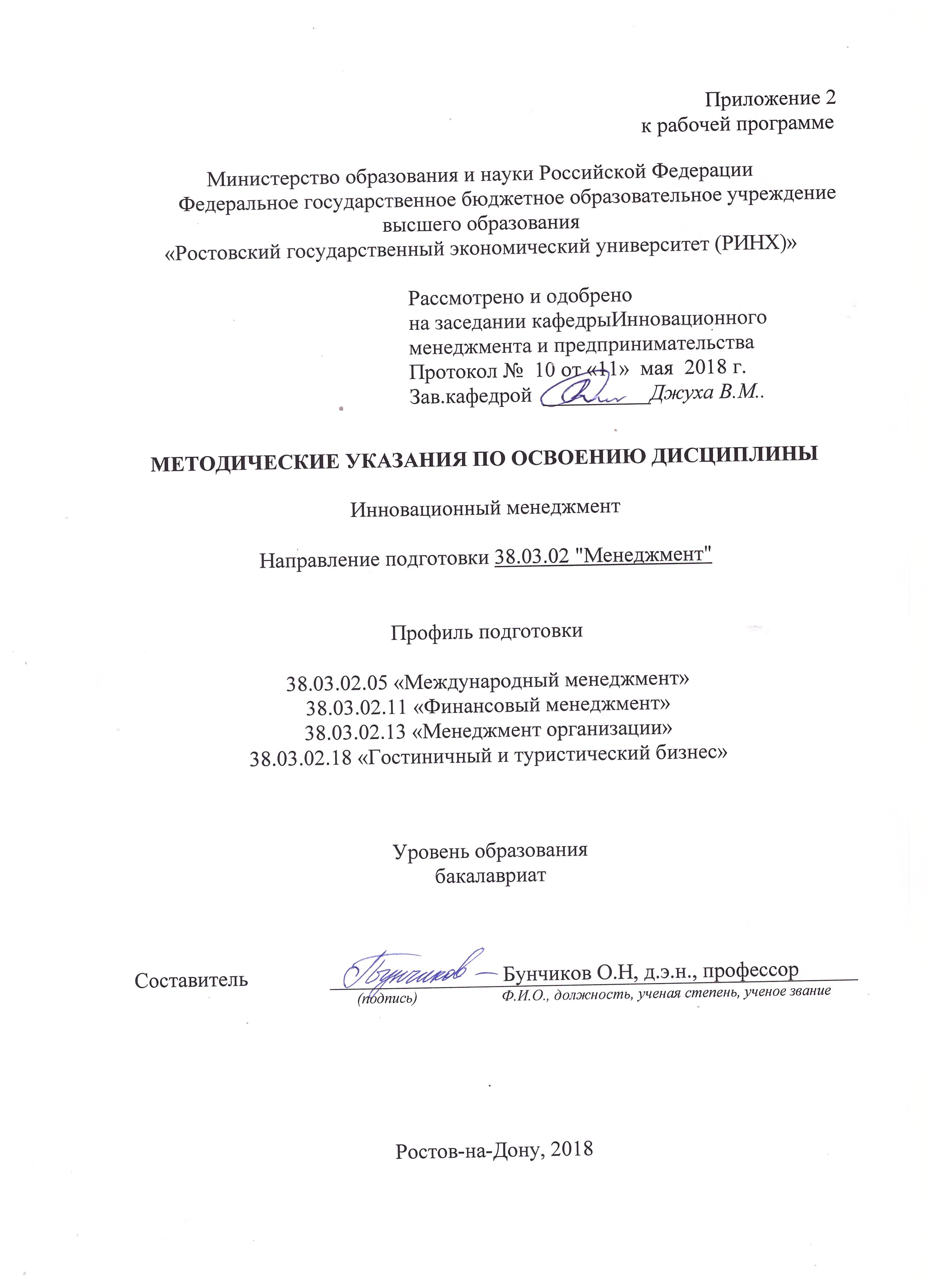 Методические  указания  по  освоению  дисциплины  «Инновационный менеджмент»  адресованы  студентам  всех форм обучения.  Учебным планом по направлению подготовки «Менеджмент» предусмотрены следующие виды занятий:- лекции;- практические занятия.В ходе лекционных занятий рассматриваются методологические основы управления инновационными процессами, механизма их появления в сценариях экономического развития, даются  рекомендации для самостоятельной работы и подготовке к практическим занятиям. В ходе практических занятий углубляются и закрепляются знания студентов  по  ряду  рассмотренных  на  лекциях  вопросов,  развиваются навыки  оценки экономической, социальной и научно-технической эффективности инновационных проектов.При подготовке к практическим занятиям каждый студент должен:  – изучить рекомендованную учебную литературу;  – изучить конспекты лекций;  – подготовить ответы на все вопросы по изучаемой теме.По согласованию с  преподавателем  студент  может  подготовить реферат, доклад или сообщение по теме занятия. В процессе подготовки к практическим занятиям студенты  могут  воспользоваться  консультациями преподавателя.  Вопросы, не  рассмотренные  на  лекциях  и  практических занятиях, должны  быть  изучены  студентами  в  ходе  самостоятельной  работы. Контроль  самостоятельной  работы  студентов  над  учебной  программой курса  осуществляется  в  ходе   занятий методом  устного опроса  или  посредством  тестирования.  В  ходе  самостоятельной  работы  каждый  студент  обязан  прочитать  основную  и  по  возможности  дополнительную  литературу  по  изучаемой  теме,  дополнить  конспекты лекций  недостающим  материалом,  выписками  из  рекомендованных первоисточников.  Выделить  непонятные  термины,  найти  их  значение  в энциклопедических словарях.  При  реализации  различных  видов  учебной  работы  используются разнообразные (в т.ч. интерактивные) методы обучения, в частности,  интерактивная доска для подготовки и проведения лекционных и семинарских занятий.Для подготовки к занятиям, текущему контролю и промежуточной аттестации  студенты  могут  воспользоваться электронной библиотекой ВУЗаhttp://library.rsue.ru/ . Также обучающиеся могут  взять  на  дом необходимую  литературу  на  абонементе  вузовской библиотеки или воспользоваться читальными залами вуза.  УП: 38.03.02.13_1.plxУП: 38.03.02.13_1.plxУП: 38.03.02.13_1.plxстр. 3стр. 3Визирование РПД для исполнения в очередном учебном годуВизирование РПД для исполнения в очередном учебном годуОтдел образовательных программ и планирования учебного процесса Торопова Т.В. __________Рабочая программа пересмотрена, обсуждена и одобрена для исполнения в 2019-2020 учебном году на заседании кафедры Инновационный менеджмент и предпринимательствоЗав. кафедрой д.э.н., профессор, профессор Джуха В.М. _________________Программу составил(и):  д.э.н., профессор, Бунчиков О.Н. _________________Отдел образовательных программ и планирования учебного процесса Торопова Т.В. __________Рабочая программа пересмотрена, обсуждена и одобрена для исполнения в 2019-2020 учебном году на заседании кафедры Инновационный менеджмент и предпринимательствоЗав. кафедрой д.э.н., профессор, профессор Джуха В.М. _________________Программу составил(и):  д.э.н., профессор, Бунчиков О.Н. _________________Отдел образовательных программ и планирования учебного процесса Торопова Т.В. __________Рабочая программа пересмотрена, обсуждена и одобрена для исполнения в 2019-2020 учебном году на заседании кафедры Инновационный менеджмент и предпринимательствоЗав. кафедрой д.э.н., профессор, профессор Джуха В.М. _________________Программу составил(и):  д.э.н., профессор, Бунчиков О.Н. _________________Отдел образовательных программ и планирования учебного процесса Торопова Т.В. __________Рабочая программа пересмотрена, обсуждена и одобрена для исполнения в 2019-2020 учебном году на заседании кафедры Инновационный менеджмент и предпринимательствоЗав. кафедрой д.э.н., профессор, профессор Джуха В.М. _________________Программу составил(и):  д.э.н., профессор, Бунчиков О.Н. _________________Отдел образовательных программ и планирования учебного процесса Торопова Т.В. __________Рабочая программа пересмотрена, обсуждена и одобрена для исполнения в 2019-2020 учебном году на заседании кафедры Инновационный менеджмент и предпринимательствоЗав. кафедрой д.э.н., профессор, профессор Джуха В.М. _________________Программу составил(и):  д.э.н., профессор, Бунчиков О.Н. _________________Визирование РПД для исполнения в очередном учебном годуВизирование РПД для исполнения в очередном учебном годуОтдел образовательных программ и планирования учебного процесса Торопова Т.В. __________Рабочая программа пересмотрена, обсуждена и одобрена для исполнения в 2020-2021 учебном году на заседании кафедры Инновационный менеджмент и предпринимательствоЗав. кафедрой д.э.н., профессор, профессор Джуха В.М. _________________Программу составил(и):  д.э.н., профессор, Бунчиков О.Н. _________________Отдел образовательных программ и планирования учебного процесса Торопова Т.В. __________Рабочая программа пересмотрена, обсуждена и одобрена для исполнения в 2020-2021 учебном году на заседании кафедры Инновационный менеджмент и предпринимательствоЗав. кафедрой д.э.н., профессор, профессор Джуха В.М. _________________Программу составил(и):  д.э.н., профессор, Бунчиков О.Н. _________________Отдел образовательных программ и планирования учебного процесса Торопова Т.В. __________Рабочая программа пересмотрена, обсуждена и одобрена для исполнения в 2020-2021 учебном году на заседании кафедры Инновационный менеджмент и предпринимательствоЗав. кафедрой д.э.н., профессор, профессор Джуха В.М. _________________Программу составил(и):  д.э.н., профессор, Бунчиков О.Н. _________________Отдел образовательных программ и планирования учебного процесса Торопова Т.В. __________Рабочая программа пересмотрена, обсуждена и одобрена для исполнения в 2020-2021 учебном году на заседании кафедры Инновационный менеджмент и предпринимательствоЗав. кафедрой д.э.н., профессор, профессор Джуха В.М. _________________Программу составил(и):  д.э.н., профессор, Бунчиков О.Н. _________________Отдел образовательных программ и планирования учебного процесса Торопова Т.В. __________Рабочая программа пересмотрена, обсуждена и одобрена для исполнения в 2020-2021 учебном году на заседании кафедры Инновационный менеджмент и предпринимательствоЗав. кафедрой д.э.н., профессор, профессор Джуха В.М. _________________Программу составил(и):  д.э.н., профессор, Бунчиков О.Н. _________________Визирование РПД для исполнения в очередном учебном годуВизирование РПД для исполнения в очередном учебном годуОтдел образовательных программ и планирования учебного процесса Торопова Т.В. __________Рабочая программа пересмотрена, обсуждена и одобрена для исполнения в 2021-2022 учебном году на заседании кафедры Инновационный менеджмент и предпринимательствоЗав. кафедрой: д.э.н., профессор, профессор Джуха В.М. _________________Программу составил(и):  д.э.н., профессор, Бунчиков О.Н. _________________Отдел образовательных программ и планирования учебного процесса Торопова Т.В. __________Рабочая программа пересмотрена, обсуждена и одобрена для исполнения в 2021-2022 учебном году на заседании кафедры Инновационный менеджмент и предпринимательствоЗав. кафедрой: д.э.н., профессор, профессор Джуха В.М. _________________Программу составил(и):  д.э.н., профессор, Бунчиков О.Н. _________________Отдел образовательных программ и планирования учебного процесса Торопова Т.В. __________Рабочая программа пересмотрена, обсуждена и одобрена для исполнения в 2021-2022 учебном году на заседании кафедры Инновационный менеджмент и предпринимательствоЗав. кафедрой: д.э.н., профессор, профессор Джуха В.М. _________________Программу составил(и):  д.э.н., профессор, Бунчиков О.Н. _________________Отдел образовательных программ и планирования учебного процесса Торопова Т.В. __________Рабочая программа пересмотрена, обсуждена и одобрена для исполнения в 2021-2022 учебном году на заседании кафедры Инновационный менеджмент и предпринимательствоЗав. кафедрой: д.э.н., профессор, профессор Джуха В.М. _________________Программу составил(и):  д.э.н., профессор, Бунчиков О.Н. _________________Отдел образовательных программ и планирования учебного процесса Торопова Т.В. __________Рабочая программа пересмотрена, обсуждена и одобрена для исполнения в 2021-2022 учебном году на заседании кафедры Инновационный менеджмент и предпринимательствоЗав. кафедрой: д.э.н., профессор, профессор Джуха В.М. _________________Программу составил(и):  д.э.н., профессор, Бунчиков О.Н. _________________Визирование РПД для исполнения в очередном учебном годуВизирование РПД для исполнения в очередном учебном годуОтдел образовательных программ и планирования учебного процесса Торопова Т.В. __________Рабочая программа пересмотрена, обсуждена и одобрена для исполнения в 2022-2023 учебном году на заседании кафедры Инновационный менеджмент и предпринимательствоЗав. кафедрой: д.э.н., профессор, профессор Джуха В.М. _________________Программу составил(и):  д.э.н., профессор, Бунчиков О.Н. _________________Отдел образовательных программ и планирования учебного процесса Торопова Т.В. __________Рабочая программа пересмотрена, обсуждена и одобрена для исполнения в 2022-2023 учебном году на заседании кафедры Инновационный менеджмент и предпринимательствоЗав. кафедрой: д.э.н., профессор, профессор Джуха В.М. _________________Программу составил(и):  д.э.н., профессор, Бунчиков О.Н. _________________Отдел образовательных программ и планирования учебного процесса Торопова Т.В. __________Рабочая программа пересмотрена, обсуждена и одобрена для исполнения в 2022-2023 учебном году на заседании кафедры Инновационный менеджмент и предпринимательствоЗав. кафедрой: д.э.н., профессор, профессор Джуха В.М. _________________Программу составил(и):  д.э.н., профессор, Бунчиков О.Н. _________________Отдел образовательных программ и планирования учебного процесса Торопова Т.В. __________Рабочая программа пересмотрена, обсуждена и одобрена для исполнения в 2022-2023 учебном году на заседании кафедры Инновационный менеджмент и предпринимательствоЗав. кафедрой: д.э.н., профессор, профессор Джуха В.М. _________________Программу составил(и):  д.э.н., профессор, Бунчиков О.Н. _________________Отдел образовательных программ и планирования учебного процесса Торопова Т.В. __________Рабочая программа пересмотрена, обсуждена и одобрена для исполнения в 2022-2023 учебном году на заседании кафедры Инновационный менеджмент и предпринимательствоЗав. кафедрой: д.э.н., профессор, профессор Джуха В.М. _________________Программу составил(и):  д.э.н., профессор, Бунчиков О.Н. _________________УП: 38.03.02.13_1.plxУП: 38.03.02.13_1.plxУП: 38.03.02.13_1.plxстр. 41. ЦЕЛИ ОСВОЕНИЯ ДИСЦИПЛИНЫ1. ЦЕЛИ ОСВОЕНИЯ ДИСЦИПЛИНЫ1. ЦЕЛИ ОСВОЕНИЯ ДИСЦИПЛИНЫ1. ЦЕЛИ ОСВОЕНИЯ ДИСЦИПЛИНЫ1. ЦЕЛИ ОСВОЕНИЯ ДИСЦИПЛИНЫ1.1Цели освоения дисциплины: изучение методологических основ управления инновационными процессами, механизма их появления в сценариях экономического развития, методов оценки экономической, социальной и научно-технической эффективности инновационных проектов.Цели освоения дисциплины: изучение методологических основ управления инновационными процессами, механизма их появления в сценариях экономического развития, методов оценки экономической, социальной и научно-технической эффективности инновационных проектов.Цели освоения дисциплины: изучение методологических основ управления инновационными процессами, механизма их появления в сценариях экономического развития, методов оценки экономической, социальной и научно-технической эффективности инновационных проектов.Цели освоения дисциплины: изучение методологических основ управления инновационными процессами, механизма их появления в сценариях экономического развития, методов оценки экономической, социальной и научно-технической эффективности инновационных проектов.1.2Задачи: приобретенные будущими специалистами знания и умения должны способствовать достижению цели эффективного управления инновациями; формирование знаний направленных на создание и освоение новых моделей продукции в наиболее короткие сроки, с минимальными затратами при высоком качестве изделий в рыночных условиях.Задачи: приобретенные будущими специалистами знания и умения должны способствовать достижению цели эффективного управления инновациями; формирование знаний направленных на создание и освоение новых моделей продукции в наиболее короткие сроки, с минимальными затратами при высоком качестве изделий в рыночных условиях.Задачи: приобретенные будущими специалистами знания и умения должны способствовать достижению цели эффективного управления инновациями; формирование знаний направленных на создание и освоение новых моделей продукции в наиболее короткие сроки, с минимальными затратами при высоком качестве изделий в рыночных условиях.Задачи: приобретенные будущими специалистами знания и умения должны способствовать достижению цели эффективного управления инновациями; формирование знаний направленных на создание и освоение новых моделей продукции в наиболее короткие сроки, с минимальными затратами при высоком качестве изделий в рыночных условиях.2. МЕСТО ДИСЦИПЛИНЫ В СТРУКТУРЕ ОБРАЗОВАТЕЛЬНОЙ ПРОГРАММЫ2. МЕСТО ДИСЦИПЛИНЫ В СТРУКТУРЕ ОБРАЗОВАТЕЛЬНОЙ ПРОГРАММЫ2. МЕСТО ДИСЦИПЛИНЫ В СТРУКТУРЕ ОБРАЗОВАТЕЛЬНОЙ ПРОГРАММЫ2. МЕСТО ДИСЦИПЛИНЫ В СТРУКТУРЕ ОБРАЗОВАТЕЛЬНОЙ ПРОГРАММЫ2. МЕСТО ДИСЦИПЛИНЫ В СТРУКТУРЕ ОБРАЗОВАТЕЛЬНОЙ ПРОГРАММЫЦикл (раздел) ООП:Цикл (раздел) ООП:Б1.ББ1.ББ1.Б2.1Требования к предварительной подготовке обучающегося:Требования к предварительной подготовке обучающегося:Требования к предварительной подготовке обучающегося:Требования к предварительной подготовке обучающегося:2.1.1Необходимыми условиями для успешного осовения дисицплины являются навыки, знания и умения, полученные в результате изучения дисциплин:Необходимыми условиями для успешного осовения дисицплины являются навыки, знания и умения, полученные в результате изучения дисциплин:Необходимыми условиями для успешного осовения дисицплины являются навыки, знания и умения, полученные в результате изучения дисциплин:Необходимыми условиями для успешного осовения дисицплины являются навыки, знания и умения, полученные в результате изучения дисциплин:2.1.2Экономическая теорияЭкономическая теорияЭкономическая теорияЭкономическая теория2.1.3Документирование в управленииДокументирование в управленииДокументирование в управленииДокументирование в управлении2.1.4Региональная экономикаРегиональная экономикаРегиональная экономикаРегиональная экономика2.1.5Мировая экономикаМировая экономикаМировая экономикаМировая экономика2.1.6Личная эффективность менеджераЛичная эффективность менеджераЛичная эффективность менеджераЛичная эффективность менеджера2.2Дисциплины и практики, для которых освоение данной дисциплины (модуля) необходимо как предшествующее:Дисциплины и практики, для которых освоение данной дисциплины (модуля) необходимо как предшествующее:Дисциплины и практики, для которых освоение данной дисциплины (модуля) необходимо как предшествующее:Дисциплины и практики, для которых освоение данной дисциплины (модуля) необходимо как предшествующее:2.2.1Общий и стратегический менеджментОбщий и стратегический менеджментОбщий и стратегический менеджментОбщий и стратегический менеджмент2.2.2Управление человеческими ресурсамиУправление человеческими ресурсамиУправление человеческими ресурсамиУправление человеческими ресурсами2.2.3МаркетингМаркетингМаркетингМаркетинг2.2.4Экономика, организация и управление на предприятииЭкономика, организация и управление на предприятииЭкономика, организация и управление на предприятииЭкономика, организация и управление на предприятии2.2.5Международный менеджментМеждународный менеджментМеждународный менеджментМеждународный менеджмент2.2.6Финансовый менеджментФинансовый менеджментФинансовый менеджментФинансовый менеджмент2.2.7Бизнес-планированиеБизнес-планированиеБизнес-планированиеБизнес-планирование2.2.8Управление рискамиУправление рискамиУправление рискамиУправление рисками3. ТРЕБОВАНИЯ К РЕЗУЛЬТАТАМ ОСВОЕНИЯ ДИСЦИПЛИНЫ3. ТРЕБОВАНИЯ К РЕЗУЛЬТАТАМ ОСВОЕНИЯ ДИСЦИПЛИНЫ3. ТРЕБОВАНИЯ К РЕЗУЛЬТАТАМ ОСВОЕНИЯ ДИСЦИПЛИНЫ3. ТРЕБОВАНИЯ К РЕЗУЛЬТАТАМ ОСВОЕНИЯ ДИСЦИПЛИНЫ3. ТРЕБОВАНИЯ К РЕЗУЛЬТАТАМ ОСВОЕНИЯ ДИСЦИПЛИНЫОК-3:      способностью использовать основы экономических знаний в различных сферах деятельностиОК-3:      способностью использовать основы экономических знаний в различных сферах деятельностиОК-3:      способностью использовать основы экономических знаний в различных сферах деятельностиОК-3:      способностью использовать основы экономических знаний в различных сферах деятельностиОК-3:      способностью использовать основы экономических знаний в различных сферах деятельностиЗнать:Знать:Знать:Знать:Знать:основные экономические категории инновационного менеджмента;основные экономические категории инновационного менеджмента;основные экономические категории инновационного менеджмента;основные экономические категории инновационного менеджмента;основные экономические категории инновационного менеджмента;Уметь:Уметь:Уметь:Уметь:Уметь:применять на практике основные экономические положения инновационной деятельностиприменять на практике основные экономические положения инновационной деятельностиприменять на практике основные экономические положения инновационной деятельностиприменять на практике основные экономические положения инновационной деятельностиприменять на практике основные экономические положения инновационной деятельностиВладеть:Владеть:Владеть:Владеть:Владеть:владеть знанием основных теоретических положений;владеть знанием основных теоретических положений;владеть знанием основных теоретических положений;владеть знанием основных теоретических положений;владеть знанием основных теоретических положений;ОПК-6:      владением методами принятия решений в управлении операционной (производственной) деятельностью организацийОПК-6:      владением методами принятия решений в управлении операционной (производственной) деятельностью организацийОПК-6:      владением методами принятия решений в управлении операционной (производственной) деятельностью организацийОПК-6:      владением методами принятия решений в управлении операционной (производственной) деятельностью организацийОПК-6:      владением методами принятия решений в управлении операционной (производственной) деятельностью организацийЗнать:Знать:Знать:Знать:Знать:методику принятия управленческих решений в сфере инновационной деятельности;методику принятия управленческих решений в сфере инновационной деятельности;методику принятия управленческих решений в сфере инновационной деятельности;методику принятия управленческих решений в сфере инновационной деятельности;методику принятия управленческих решений в сфере инновационной деятельности;Уметь:Уметь:Уметь:Уметь:Уметь:определять факторы и обосновывать инновационные решения в управлении операционной (производственной) деятельностью организации;определять факторы и обосновывать инновационные решения в управлении операционной (производственной) деятельностью организации;определять факторы и обосновывать инновационные решения в управлении операционной (производственной) деятельностью организации;определять факторы и обосновывать инновационные решения в управлении операционной (производственной) деятельностью организации;определять факторы и обосновывать инновационные решения в управлении операционной (производственной) деятельностью организации;Владеть:Владеть:Владеть:Владеть:Владеть:методами принятия инновационных решений  в управлении операционной (производственной) деятельностью организацийметодами принятия инновационных решений  в управлении операционной (производственной) деятельностью организацийметодами принятия инновационных решений  в управлении операционной (производственной) деятельностью организацийметодами принятия инновационных решений  в управлении операционной (производственной) деятельностью организацийметодами принятия инновационных решений  в управлении операционной (производственной) деятельностью организацийПК-6: способностью участвовать в управлении проектом, программой внедрения технологических и продуктовых инноваций или программой организационных измененийПК-6: способностью участвовать в управлении проектом, программой внедрения технологических и продуктовых инноваций или программой организационных измененийПК-6: способностью участвовать в управлении проектом, программой внедрения технологических и продуктовых инноваций или программой организационных измененийПК-6: способностью участвовать в управлении проектом, программой внедрения технологических и продуктовых инноваций или программой организационных измененийПК-6: способностью участвовать в управлении проектом, программой внедрения технологических и продуктовых инноваций или программой организационных измененийЗнать:Знать:Знать:Знать:Знать:методы управления проектом, программой внедрения технологических и продуктовых инноваций или программой организационных измененийметоды управления проектом, программой внедрения технологических и продуктовых инноваций или программой организационных измененийметоды управления проектом, программой внедрения технологических и продуктовых инноваций или программой организационных измененийметоды управления проектом, программой внедрения технологических и продуктовых инноваций или программой организационных измененийметоды управления проектом, программой внедрения технологических и продуктовых инноваций или программой организационных измененийУметь:Уметь:Уметь:Уметь:Уметь:УП: 38.03.02.13_1.plxУП: 38.03.02.13_1.plxУП: 38.03.02.13_1.plxстр. 5адаптировать методику  оценки эффективности инновационных проектов и программ к условиям конкретного предприятияадаптировать методику  оценки эффективности инновационных проектов и программ к условиям конкретного предприятияадаптировать методику  оценки эффективности инновационных проектов и программ к условиям конкретного предприятияадаптировать методику  оценки эффективности инновационных проектов и программ к условиям конкретного предприятияадаптировать методику  оценки эффективности инновационных проектов и программ к условиям конкретного предприятияадаптировать методику  оценки эффективности инновационных проектов и программ к условиям конкретного предприятияадаптировать методику  оценки эффективности инновационных проектов и программ к условиям конкретного предприятияадаптировать методику  оценки эффективности инновационных проектов и программ к условиям конкретного предприятияадаптировать методику  оценки эффективности инновационных проектов и программ к условиям конкретного предприятияадаптировать методику  оценки эффективности инновационных проектов и программ к условиям конкретного предприятияВладеть:Владеть:Владеть:Владеть:Владеть:Владеть:Владеть:Владеть:Владеть:Владеть:методологией управления проектом, программами внедрения инноваций направленными на организационные измененияметодологией управления проектом, программами внедрения инноваций направленными на организационные измененияметодологией управления проектом, программами внедрения инноваций направленными на организационные измененияметодологией управления проектом, программами внедрения инноваций направленными на организационные измененияметодологией управления проектом, программами внедрения инноваций направленными на организационные измененияметодологией управления проектом, программами внедрения инноваций направленными на организационные измененияметодологией управления проектом, программами внедрения инноваций направленными на организационные измененияметодологией управления проектом, программами внедрения инноваций направленными на организационные измененияметодологией управления проектом, программами внедрения инноваций направленными на организационные измененияметодологией управления проектом, программами внедрения инноваций направленными на организационные измененияПК-8: владением навыками документального оформления решений в управлении операционной (производственной) деятельности организаций при внедрении технологических, продуктовых инноваций или организационных измененийПК-8: владением навыками документального оформления решений в управлении операционной (производственной) деятельности организаций при внедрении технологических, продуктовых инноваций или организационных измененийПК-8: владением навыками документального оформления решений в управлении операционной (производственной) деятельности организаций при внедрении технологических, продуктовых инноваций или организационных измененийПК-8: владением навыками документального оформления решений в управлении операционной (производственной) деятельности организаций при внедрении технологических, продуктовых инноваций или организационных измененийПК-8: владением навыками документального оформления решений в управлении операционной (производственной) деятельности организаций при внедрении технологических, продуктовых инноваций или организационных измененийПК-8: владением навыками документального оформления решений в управлении операционной (производственной) деятельности организаций при внедрении технологических, продуктовых инноваций или организационных измененийПК-8: владением навыками документального оформления решений в управлении операционной (производственной) деятельности организаций при внедрении технологических, продуктовых инноваций или организационных измененийПК-8: владением навыками документального оформления решений в управлении операционной (производственной) деятельности организаций при внедрении технологических, продуктовых инноваций или организационных измененийПК-8: владением навыками документального оформления решений в управлении операционной (производственной) деятельности организаций при внедрении технологических, продуктовых инноваций или организационных измененийПК-8: владением навыками документального оформления решений в управлении операционной (производственной) деятельности организаций при внедрении технологических, продуктовых инноваций или организационных измененийЗнать:Знать:Знать:Знать:Знать:Знать:Знать:Знать:Знать:Знать:требования и правила к ведению документального оформления решений в управлении операционной (производственной) деятельности организаций в процессе внедрения инноваций или организационных измененийтребования и правила к ведению документального оформления решений в управлении операционной (производственной) деятельности организаций в процессе внедрения инноваций или организационных измененийтребования и правила к ведению документального оформления решений в управлении операционной (производственной) деятельности организаций в процессе внедрения инноваций или организационных измененийтребования и правила к ведению документального оформления решений в управлении операционной (производственной) деятельности организаций в процессе внедрения инноваций или организационных измененийтребования и правила к ведению документального оформления решений в управлении операционной (производственной) деятельности организаций в процессе внедрения инноваций или организационных измененийтребования и правила к ведению документального оформления решений в управлении операционной (производственной) деятельности организаций в процессе внедрения инноваций или организационных измененийтребования и правила к ведению документального оформления решений в управлении операционной (производственной) деятельности организаций в процессе внедрения инноваций или организационных измененийтребования и правила к ведению документального оформления решений в управлении операционной (производственной) деятельности организаций в процессе внедрения инноваций или организационных измененийтребования и правила к ведению документального оформления решений в управлении операционной (производственной) деятельности организаций в процессе внедрения инноваций или организационных измененийтребования и правила к ведению документального оформления решений в управлении операционной (производственной) деятельности организаций в процессе внедрения инноваций или организационных измененийУметь:Уметь:Уметь:Уметь:Уметь:Уметь:Уметь:Уметь:Уметь:Уметь:соблюдать требования и правила к ведению документального оформления решений в управлении операционной (производственной) деятельностью организаций в процессе внедрения инноваций или организационных измененийсоблюдать требования и правила к ведению документального оформления решений в управлении операционной (производственной) деятельностью организаций в процессе внедрения инноваций или организационных измененийсоблюдать требования и правила к ведению документального оформления решений в управлении операционной (производственной) деятельностью организаций в процессе внедрения инноваций или организационных измененийсоблюдать требования и правила к ведению документального оформления решений в управлении операционной (производственной) деятельностью организаций в процессе внедрения инноваций или организационных измененийсоблюдать требования и правила к ведению документального оформления решений в управлении операционной (производственной) деятельностью организаций в процессе внедрения инноваций или организационных измененийсоблюдать требования и правила к ведению документального оформления решений в управлении операционной (производственной) деятельностью организаций в процессе внедрения инноваций или организационных измененийсоблюдать требования и правила к ведению документального оформления решений в управлении операционной (производственной) деятельностью организаций в процессе внедрения инноваций или организационных измененийсоблюдать требования и правила к ведению документального оформления решений в управлении операционной (производственной) деятельностью организаций в процессе внедрения инноваций или организационных измененийсоблюдать требования и правила к ведению документального оформления решений в управлении операционной (производственной) деятельностью организаций в процессе внедрения инноваций или организационных измененийсоблюдать требования и правила к ведению документального оформления решений в управлении операционной (производственной) деятельностью организаций в процессе внедрения инноваций или организационных измененийВладеть:Владеть:Владеть:Владеть:Владеть:Владеть:Владеть:Владеть:Владеть:Владеть:навыками документального оформления решений в управлении операционной (производственной) деятельности организаций при внедрении технологических, продуктовых инноваций или организационных измененийнавыками документального оформления решений в управлении операционной (производственной) деятельности организаций при внедрении технологических, продуктовых инноваций или организационных измененийнавыками документального оформления решений в управлении операционной (производственной) деятельности организаций при внедрении технологических, продуктовых инноваций или организационных измененийнавыками документального оформления решений в управлении операционной (производственной) деятельности организаций при внедрении технологических, продуктовых инноваций или организационных измененийнавыками документального оформления решений в управлении операционной (производственной) деятельности организаций при внедрении технологических, продуктовых инноваций или организационных измененийнавыками документального оформления решений в управлении операционной (производственной) деятельности организаций при внедрении технологических, продуктовых инноваций или организационных измененийнавыками документального оформления решений в управлении операционной (производственной) деятельности организаций при внедрении технологических, продуктовых инноваций или организационных измененийнавыками документального оформления решений в управлении операционной (производственной) деятельности организаций при внедрении технологических, продуктовых инноваций или организационных измененийнавыками документального оформления решений в управлении операционной (производственной) деятельности организаций при внедрении технологических, продуктовых инноваций или организационных измененийнавыками документального оформления решений в управлении операционной (производственной) деятельности организаций при внедрении технологических, продуктовых инноваций или организационных измененийПК-17: способностью оценивать экономические и социальные условия осуществления предпринимательской деятельности, выявлять новые рыночные возможности и формировать новые бизнес-моделиПК-17: способностью оценивать экономические и социальные условия осуществления предпринимательской деятельности, выявлять новые рыночные возможности и формировать новые бизнес-моделиПК-17: способностью оценивать экономические и социальные условия осуществления предпринимательской деятельности, выявлять новые рыночные возможности и формировать новые бизнес-моделиПК-17: способностью оценивать экономические и социальные условия осуществления предпринимательской деятельности, выявлять новые рыночные возможности и формировать новые бизнес-моделиПК-17: способностью оценивать экономические и социальные условия осуществления предпринимательской деятельности, выявлять новые рыночные возможности и формировать новые бизнес-моделиПК-17: способностью оценивать экономические и социальные условия осуществления предпринимательской деятельности, выявлять новые рыночные возможности и формировать новые бизнес-моделиПК-17: способностью оценивать экономические и социальные условия осуществления предпринимательской деятельности, выявлять новые рыночные возможности и формировать новые бизнес-моделиПК-17: способностью оценивать экономические и социальные условия осуществления предпринимательской деятельности, выявлять новые рыночные возможности и формировать новые бизнес-моделиПК-17: способностью оценивать экономические и социальные условия осуществления предпринимательской деятельности, выявлять новые рыночные возможности и формировать новые бизнес-моделиПК-17: способностью оценивать экономические и социальные условия осуществления предпринимательской деятельности, выявлять новые рыночные возможности и формировать новые бизнес-моделиЗнать:Знать:Знать:Знать:Знать:Знать:Знать:Знать:Знать:Знать:методы формирования бизнес-моделей в условиях инновационностиметоды формирования бизнес-моделей в условиях инновационностиметоды формирования бизнес-моделей в условиях инновационностиметоды формирования бизнес-моделей в условиях инновационностиметоды формирования бизнес-моделей в условиях инновационностиметоды формирования бизнес-моделей в условиях инновационностиметоды формирования бизнес-моделей в условиях инновационностиметоды формирования бизнес-моделей в условиях инновационностиметоды формирования бизнес-моделей в условиях инновационностиметоды формирования бизнес-моделей в условиях инновационностиУметь:Уметь:Уметь:Уметь:Уметь:Уметь:Уметь:Уметь:Уметь:Уметь:выявлять новые рыночные возможности и формировать новые бизнес-моделивыявлять новые рыночные возможности и формировать новые бизнес-моделивыявлять новые рыночные возможности и формировать новые бизнес-моделивыявлять новые рыночные возможности и формировать новые бизнес-моделивыявлять новые рыночные возможности и формировать новые бизнес-моделивыявлять новые рыночные возможности и формировать новые бизнес-моделивыявлять новые рыночные возможности и формировать новые бизнес-моделивыявлять новые рыночные возможности и формировать новые бизнес-моделивыявлять новые рыночные возможности и формировать новые бизнес-моделивыявлять новые рыночные возможности и формировать новые бизнес-моделиВладеть:Владеть:Владеть:Владеть:Владеть:Владеть:Владеть:Владеть:Владеть:Владеть:навыками формирования бизнес-моделей на условиях инновационностинавыками формирования бизнес-моделей на условиях инновационностинавыками формирования бизнес-моделей на условиях инновационностинавыками формирования бизнес-моделей на условиях инновационностинавыками формирования бизнес-моделей на условиях инновационностинавыками формирования бизнес-моделей на условиях инновационностинавыками формирования бизнес-моделей на условиях инновационностинавыками формирования бизнес-моделей на условиях инновационностинавыками формирования бизнес-моделей на условиях инновационностинавыками формирования бизнес-моделей на условиях инновационности4. СТРУКТУРА И СОДЕРЖАНИЕ ДИСЦИПЛИНЫ (МОДУЛЯ)4. СТРУКТУРА И СОДЕРЖАНИЕ ДИСЦИПЛИНЫ (МОДУЛЯ)4. СТРУКТУРА И СОДЕРЖАНИЕ ДИСЦИПЛИНЫ (МОДУЛЯ)4. СТРУКТУРА И СОДЕРЖАНИЕ ДИСЦИПЛИНЫ (МОДУЛЯ)4. СТРУКТУРА И СОДЕРЖАНИЕ ДИСЦИПЛИНЫ (МОДУЛЯ)4. СТРУКТУРА И СОДЕРЖАНИЕ ДИСЦИПЛИНЫ (МОДУЛЯ)4. СТРУКТУРА И СОДЕРЖАНИЕ ДИСЦИПЛИНЫ (МОДУЛЯ)4. СТРУКТУРА И СОДЕРЖАНИЕ ДИСЦИПЛИНЫ (МОДУЛЯ)4. СТРУКТУРА И СОДЕРЖАНИЕ ДИСЦИПЛИНЫ (МОДУЛЯ)4. СТРУКТУРА И СОДЕРЖАНИЕ ДИСЦИПЛИНЫ (МОДУЛЯ)Код занятияНаименование разделов и тем /вид занятия/Семестр / КурсСеместр / КурсЧасовКомпетен-цииЛитератураИнтер акт.ПримечаниеПримечаниеРаздел 1. «Инновационный менеджмент: возникновение, становление, основные понятия и тенденции»1.1Тема 1.1 «Методические основы инновационного менеджмента»Возникновение и становление инновационного менеджмента.Сущность и стадии инновационного процесса.Фазы жизненного цикла инноваций/Лек/334ОК-3 ОПК- 6 ПК-6 ПК- 8 ПК-17Л1.1 Л1.2 Л1.3 Л1.4 Л2.1 Л2.2Э1 Э201.2Тема 1.1 «Методические основы инновационного менеджмента»Этапы эволюции инновационного менеджмента. Основные функции инновационного менеджмента. Инновационный процесс. Категории «инновационная деятельность» и «инновационный процесс». Стадии инновационного процесса. Этапы инновационного процесса. Поколения инновационного процесса/Пр/332ОК-3 ОПК- 6 ПК-6 ПК- 8 ПК-17Л1.1 Л1.2 Л2.1 Л2.2 Л2.3Э1 Э221.3Тема 1.1 "Методические основы инновационного менеджмента" Доклады по теме:Тенденции развития науки. Циклы и тенденции развития производства. Сущность, особенности и этапы научно -технического развития. Направления научно-технического развития /Ср/336ОК-3 ОПК- 6 ПК-6 ПК- 8 ПК-17Л1.1 Л1.2 Л2.1 Л2.2Э1 Э20УП: 38.03.02.13_1.plxУП: 38.03.02.13_1.plxУП: 38.03.02.13_1.plxстр. 61.4Тема 1.2 «Управление национальными инновационными системами»Концептуальные основы национальной инновационной системы.Основные направления государственной инновационной политикиОсобенности развития национальных инновационных систем за рубежом.Формирование и развитие национальной инновационной системы России.Особенности государственного регулирования инновационной деятельности в России/Лек/334ОК-3 ОПК- 6 ПК-6 ПК- 8 ПК-17Л1.1 Л1.4 Л2.1Э1 Э201.5Тема 1.2 «Управление национальными инновационными системами»Национальная инновационная система. Классификация национальных инновационных систем. Факторы, предопределяющие развитие национальной инновационной системы. Механизмы государственного регулирования инновационной деятельности. Государственная инновационная политика. Органы управления и координации инновационной деятельности./Пр/332ОК-3 ОПК- 6 ПК-6 ПК- 8 ПК-17Л1.2 Л2.1 Л2.2 Л2.3Э1 Э2 Э321.6Тема 1.2 «Управление национальными инновационными системами»Подготовка докладов по теме:Инновационный процесс как фактор антикризисного управления.  Анализ риска и неопределённости в практике реализации инновационных процессов. /Ср/338ОК-3 ОПК- 6 ПК-6 ПК- 8 ПК-17Л1.2 Л1.4 Л2.1Э1 Э201.7Тема 1.3. «Институты инновационной инфраструктуры и их взаимодействие»Рынок инноваций: определение, особенности и субъектно-объектный состав.Организационные формы сотрудничества между субъектами инновационной системы.Особенности функционирования венчурного фонда.Особенности функционирования технопарковых структур.Трансферт технологий на рынке инноваций.Патентные и авторские права.Конкурентная структура рынка и ее влияние на инновационную деятельность./Лек/334ОК-3 ОПК- 6 ПК-6 ПК- 8 ПК-17Л1.1 Л2.1 Л2.2Э1 Э20УП: 38.03.02.13_1.plxУП: 38.03.02.13_1.plxУП: 38.03.02.13_1.plxстр. 71.8Тема 1.3. "Инновационная деятельность организации" «Институты инновационной инфраструктуры и их взаимодействие»Роль, необходимость и важность инновационной деятельности для экономики страны и конкретного предприятия.Посреднические организации и инфраструктурные экономические агенты на рынке инноваций.Материальные и нематериальные инновации.Специфические особенности рынка инноваций.Классификация современных форм сотрудничества на рынке инноваций.Особенности формирования и функционирования инновационных ассоциаций (союзов).Особенности формирования и функционирования стратегического научно-технического альянса.Особенности формирования и функционирования инновационного холдинга.Особенности сотрудничества инновационных фирм с финансовыми институтами.Особенности сотрудничества инновационных фирм с технопарковыми структурами.Источники полезной инновационной информации для предприятия.Основные формы трансферта технологии (внутренний, квазивнутренний, внешний).Разница между коммерческим и некоммерческим трансфертом технологий.Понятие и особенности патентных прав.Отличия авторских прав от патентных.Влияние конкурентной структуры рынка на научно-технический прогресс и инновационную активность в отрасли. /Пр/332ОК-3 ОПК- 6 ПК-6 ПК- 8 ПК-17Л1.1 Л1.2 Л2.1 Л2.2Э1 Э221.9Тема 1.3 «Институты инновационной инфраструктуры и их взаимодействие»Доклады по теме:Особенности принятие решений в инновационном менеджменте. Инновационная политика на современном этапе. Разработка инновационной политики. Реализация инновационной политики. Организация инновационной деятельности. Виды и модели принимаемых решений/Ср/336ОК-3 ОПК- 6 ПК-6 ПК- 8 ПК-17Л1.1 Л1.2 Л2.1Э1 Э20УП: 38.03.02.13_1.plxУП: 38.03.02.13_1.plxУП: 38.03.02.13_1.plxстр. 81.10Тема 1.4 «Управление инновационной деятельностью организации»Сущность и понятие инновационной деятельности.Формирование инновационной политики организации.Стратегическое управление инновациями в организации.Классификация инновационных стратегий организации.Оперативный этап инновационного управления./Лек/334ОК-3 ОПК- 6 ПК-6 ПК- 8 ПК-17Л1.1 Л1.2 Л2.1Э1 Э201.11Тема 1.4 «Управление инновационной деятельностью организации»Доклады по теме:Понятие инновационной деятельности.Стратегические цели инновационной деятельности.Факторы, определяющие инновационную деятельность предприятия.Инновационная политика.Этапы алгоритма формирования инновационной политики.Составляющие процесса стратегического управления./Ср/336ОК-3 ОПК- 6 ПК-6 ПК- 8 ПК-17Л1.1 Л2.1Э1 Э201.12«Управление инновационной деятельностью организации»Понятие инновационной деятельности.Стратегические цели инновационной деятельности.Факторы, определяющие инновационную деятельность предприятия.Тема 1.4 Инновационная политика.Этапы алгоритма формирования инновационной политики.Составляющие процесса стратегического управления.Инновационные стратегии предприятия.Сущность инновационного менеджмента./Пр/332ОК-3 ОПК- 6 ПК-6 ПК- 8 ПК-17Л1.1 Л2.1Э1 Э221.13Тема 1.5 «Управление НИОКР и подготовкой производства»Научно-исследовательские работы и конструкторская подготовка производства.Подготовка производства и освоение новых видов продукции./Лек/334ОК-3 ОПК- 6 ПК-6 ПК- 8 ПК-17Л1.1 Л1.2 Л2.1Э1 Э20УП: 38.03.02.13_1.plxУП: 38.03.02.13_1.plxУП: 38.03.02.13_1.plxстр. 91.14Тема 1.5. «Управление НИОКР и подготовкой производства»Содержание и этап научно- исследовательских работ.Цель создания информационно- поисковой системы.Алгоритм организационной подготовки производства.Показатели, обеспечивающие процесс производства новых изделий.Практические методы перехода предприятий на выпуск нового изделия, и их особенности./Пр/332ОК-3 ОПК- 6 ПК-6 ПК- 8 ПК-17Л1.1 Л1.2 Л2.1 Л2.2Э1 Э221.15Тема 1.5 «Управление НИОКР и подготовкой производства»Доклады по теме:Алгоритм организационной подготовки производства.Показатели, обеспечивающие процесс производства новых изделий.Практические методы перехода предприятий на выпуск нового изделия, и их особенности./Ср/338ОК-3 ОПК- 6 ПК-6 ПК- 8 ПК-17Л1.1 Л1.2 Л2.1 Л2.2Э1 Э20Раздел 2. «Стратегия и тактика инновационного менеджмента»2.1Тема 2.1 «Организация финансирования инновационной деятельности»Источники финансирования инноваций.Формы осуществления финансирования инновационной деятельности.Формы финансирования инновационной деятельности за рубежом./Лек/334ОК-3 ОПК- 6 ПК-6 ПК- 8 ПК-17Л1.1 Л1.2 Л2.1Э1 Э202.2Тема 2.1 «Организация финансирования инновационной деятельности»Прямые источники финансирования инноваций.Косвенные источники финансирования инноваций.Подразделение источников финансирования по уровню управления.Объекты бюджетного финансирования в инновационной деятельности.Источники формирования собственных средств предприятий, предназначенных для инноваций.Краткая характеристика проектного финансирования./Пр/332ОК-3 ОПК- 6 ПК-6 ПК- 8 ПК-17Л1.1 Л1.2 Л2.1 Л2.2Э1 Э22УП: 38.03.02.13_1.plxУП: 38.03.02.13_1.plxУП: 38.03.02.13_1.plxстр. 102.3Тема 2.1«Организация финансирования инновационной деятельности»Доклады по теме:Прямые источники финансирования инноваций.Косвенные источники финансирования инноваций.Подразделение источников финансирования по уровню управления.Объекты бюджетного финансирования в инновационной деятельности.Источники формирования собственных средств предприятий, предназначенных для инноваций.Краткая характеристика проектного финансирования.По выбору студента в соответствии с темой семинарского занятия./Ср/338ОК-3 ОПК- 6 ПК-6 ПК- 8 ПК-17Л1.1 Л1.2 Л2.1Э1 Э202.4Тема 2.2 «Методические основы разработки и оценки инновационных проектов»Сущность инновационного проекта.Виды и жизненный цикл инновационного проекта.Управление и экспертиза инновационных проектов.Методы анализа и оценки эффективности инновационного проекта./Лек/334ОК-3 ОПК- 6 ПК-6 ПК- 8 ПК-17Л1.1 Л1.2 Л2.1 Л2.2Э1 Э202.5Тема 2.2 «Методические основы разработки и оценки инновационных проектов»Содержание понятий «инновационный проект» и управление инновационным проектом»Классификация инновационных проектов.Характеристика и отличие жизненного цикла инновационного проекта и жизненного цикла инноваций.Основные этапы и основные критерии, рассматриваемые при экспертизе инновационных проектов.Основные принципы оценки эффективности инновационных проектов.Критерии определения потенциальной привлекательности инновационных проектов.Расчетные формулы для определения следующих показателей: чистого дисконтированного дохода; индекса доходности; внутренней нормы доходности; срока окупаемости капиталовложений; дисконтированного экономического эффекта./Пр/332ОК-3 ОПК- 6 ПК-6 ПК- 8 ПК-17Л1.1 Л1.2 Л2.1 Л2.2Э1 Э22УП: 38.03.02.13_1.plxУП: 38.03.02.13_1.plxУП: 38.03.02.13_1.plxстр. 112.6Тема 2.2 «Методические основы разработки и оценки инновационных проектов»Тема доклада: Основные этапы и основные критерии, рассматриваемые при экспертизе инновационных проектов.Основные принципы оценки эффективности инновационных проектов.Критерии определения потенциальной привлекательности инновационных проектов./Ср/336ОК-3 ОПК- 6 ПК-6 ПК- 8 ПК-17Л1.1 Л1.2 Л2.1 Л2.2Э1 Э202.7Тема 2.3 «Интеллектуальная собственность»Управление интеллектуальной собственностью на предприятии.Состав и структура нематериальных активов и интеллектуальной собственности.Учет и оценка нематериальных активов и интеллектуальной собственности.Оценка отдельных видов нематериальных активов и интеллектуальной собственности./Лек/334ОК-3 ОПК- 6 ПК-6 ПК- 8 ПК-17Л1.1 Л1.2 Л2.1 Л2.2Э1 Э202.8Тема 2.3 «Интеллектуальная собственность»Цели управления интеллектуальной собственностью.Состав нематериальных активов с позиций бухгалтерского и налогового учета.Понятие интеллектуальной собственности.Объекты интеллектуальной собственности.Учет и оценка нематериальных активов и интеллектуальной собственности.Патент в управлении интеллектуальной собственностью предприятия.Виды стоимости при оценке интеллектуальной собственности.Сущность товарного знака и товарной марки.Подходы к оценке объектов интеллектуальной собственности./Пр//Пр/332ОК-3 ОПК- 6 ПК-6 ПК- 8 ПК-17Л1.1 Л1.2 Л2.1 Л2.2 Л2.4Э1 Э2 Э322.9Тема 2.4. «Формы инновационного менеджмента» Классификация инновационных организаций. Сущность инновационных организаций, объединенных понятием «парк». Особенности и значение малых инновационных фирм. Научно- технические организации и их соответствие условиям рынка. /Лек/334ОК-3 ОПК- 6 ПК-6 ПК- 8 ПК-17Л1.1 Л1.2 Л2.1 Л2.2Э1 Э202.10Тема 2.4 "Формы инновационного менеджмента"  Инновационные организации. Крупные инновационные организации. Малые инновационные фирмы. /Пр/332ОК-3 ОПК- 6 ПК-6 ПК- 8 ПК-17Л1.1 Л1.2 Л2.1 Л2.2Э1 Э22УП: 38.03.02.13_1.plxУП: 38.03.02.13_1.plxУП: 38.03.02.13_1.plxстр. 122.11Тема 2.3 «Интеллектуальная собственность» Тема доклада: Понятие интеллектуальной собственности.Объекты интеллектуальной собственности.Учет и оценка нематериальных активов и интеллектуальной собственности.Патент в управлении интеллектуальной собственностью предприятия.Виды стоимости при оценке интеллектуальной собственности.Сущность товарного знака и товарной марки./Ср/336ОК-3 ОПК- 6 ПК-6 ПК- 8 ПК-17Л1.1 Л1.2 Л2.1 Л2.2Э1 Э202.12/Экзамен/3336ОК-3 ОПК- 6 ПК-6 ПК- 8 ПК-17Л1.1 Л1.2 Л1.4 Л2.1 Л2.2Э1 Э2 Э305. ФОНД ОЦЕНОЧНЫХ СРЕДСТВ5. ФОНД ОЦЕНОЧНЫХ СРЕДСТВ5. ФОНД ОЦЕНОЧНЫХ СРЕДСТВ5. ФОНД ОЦЕНОЧНЫХ СРЕДСТВ5. ФОНД ОЦЕНОЧНЫХ СРЕДСТВ5. ФОНД ОЦЕНОЧНЫХ СРЕДСТВ5. ФОНД ОЦЕНОЧНЫХ СРЕДСТВ5. ФОНД ОЦЕНОЧНЫХ СРЕДСТВ5. ФОНД ОЦЕНОЧНЫХ СРЕДСТВ5. ФОНД ОЦЕНОЧНЫХ СРЕДСТВ5.1. Фонд оценочных средств для проведения промежуточной аттестации5.1. Фонд оценочных средств для проведения промежуточной аттестации5.1. Фонд оценочных средств для проведения промежуточной аттестации5.1. Фонд оценочных средств для проведения промежуточной аттестации5.1. Фонд оценочных средств для проведения промежуточной аттестации5.1. Фонд оценочных средств для проведения промежуточной аттестации5.1. Фонд оценочных средств для проведения промежуточной аттестации5.1. Фонд оценочных средств для проведения промежуточной аттестации5.1. Фонд оценочных средств для проведения промежуточной аттестации5.1. Фонд оценочных средств для проведения промежуточной аттестацииВопросы к экзамену:1.Возникновение и становление инновационного менеджмента.2.Сущность и стадии инновационного процесса.3.Фазы жизненного цикла инноваций4.Этапы эволюции инновационного менеджмента.5.Основные функции инновационного менеджмента.6.Инновационный процесс.7.Категории «инновационная деятельность» и «инновационный процесс».8.Стадии инновационного процесса.9.Этапы инновационного процесса.10.Поколения инновационного процесса.11. Концептуальные основы национальной инновационной системы.12.Основные направления государственной инновационной политики13.Особенности развития национальных инновационных систем за рубежом.14.Формирование и развитие национальной инновационной системы России.15.Особенности государственного регулирования инновационной деятельности в России16. Национальная инновационная система.17.Классификация национальных инновационных систем.18.Факторы, предопределяющие развитие национальной инновационной системы.19.Механизмы государственного регулирования инновационной деятельности.20.Государственная инновационная политика.21.Органы управления и координации инновационной деятельности.22. Национальная инновационная система.23.Классификация национальных инновационных систем.24.Факторы, предопределяющие развитие национальной инновационной системы.25. Механизмы государственного регулирования инновационной деятельности.26.Государственная инновационная политика.27.Органы управления и координации инновационной деятельности.28. инновационной деятельности для экономики страны и конкретного предприятия.29.Посреднические организации и инфраструктурные экономические агенты на рынке инноваций.30.Материальные и нематериальные инновации.31.Специфические особенности рынка инноваций.32.Классификация современных форм сотрудничества на рынке инноваций.33.Особенности формирования и функционирования инновационных ассоциаций (союзов).34.Особенности формирования и функционирования стратегического научно-технического альянса.35.Особенности формирования и функционирования инновационного холдинга.36.Особенности сотрудничества инновационных фирм с финансовыми институтами.37.Особенности сотрудничества инновационных фирм с технопарковыми структурами.38.Источники полезной инновационной информации для предприятия.39.Основные формы трансферта технологии (внутренний, квазивнутренний, внешний).40.Разница между коммерческим и некоммерческим трансфертом технологий.41.Понятие и особенности патентных прав.42.Отличия авторских прав от патентных.43.Влияние конкурентной структуры рынка на научно-технический прогресс и инновационную активность в отрасли.Вопросы к экзамену:1.Возникновение и становление инновационного менеджмента.2.Сущность и стадии инновационного процесса.3.Фазы жизненного цикла инноваций4.Этапы эволюции инновационного менеджмента.5.Основные функции инновационного менеджмента.6.Инновационный процесс.7.Категории «инновационная деятельность» и «инновационный процесс».8.Стадии инновационного процесса.9.Этапы инновационного процесса.10.Поколения инновационного процесса.11. Концептуальные основы национальной инновационной системы.12.Основные направления государственной инновационной политики13.Особенности развития национальных инновационных систем за рубежом.14.Формирование и развитие национальной инновационной системы России.15.Особенности государственного регулирования инновационной деятельности в России16. Национальная инновационная система.17.Классификация национальных инновационных систем.18.Факторы, предопределяющие развитие национальной инновационной системы.19.Механизмы государственного регулирования инновационной деятельности.20.Государственная инновационная политика.21.Органы управления и координации инновационной деятельности.22. Национальная инновационная система.23.Классификация национальных инновационных систем.24.Факторы, предопределяющие развитие национальной инновационной системы.25. Механизмы государственного регулирования инновационной деятельности.26.Государственная инновационная политика.27.Органы управления и координации инновационной деятельности.28. инновационной деятельности для экономики страны и конкретного предприятия.29.Посреднические организации и инфраструктурные экономические агенты на рынке инноваций.30.Материальные и нематериальные инновации.31.Специфические особенности рынка инноваций.32.Классификация современных форм сотрудничества на рынке инноваций.33.Особенности формирования и функционирования инновационных ассоциаций (союзов).34.Особенности формирования и функционирования стратегического научно-технического альянса.35.Особенности формирования и функционирования инновационного холдинга.36.Особенности сотрудничества инновационных фирм с финансовыми институтами.37.Особенности сотрудничества инновационных фирм с технопарковыми структурами.38.Источники полезной инновационной информации для предприятия.39.Основные формы трансферта технологии (внутренний, квазивнутренний, внешний).40.Разница между коммерческим и некоммерческим трансфертом технологий.41.Понятие и особенности патентных прав.42.Отличия авторских прав от патентных.43.Влияние конкурентной структуры рынка на научно-технический прогресс и инновационную активность в отрасли.Вопросы к экзамену:1.Возникновение и становление инновационного менеджмента.2.Сущность и стадии инновационного процесса.3.Фазы жизненного цикла инноваций4.Этапы эволюции инновационного менеджмента.5.Основные функции инновационного менеджмента.6.Инновационный процесс.7.Категории «инновационная деятельность» и «инновационный процесс».8.Стадии инновационного процесса.9.Этапы инновационного процесса.10.Поколения инновационного процесса.11. Концептуальные основы национальной инновационной системы.12.Основные направления государственной инновационной политики13.Особенности развития национальных инновационных систем за рубежом.14.Формирование и развитие национальной инновационной системы России.15.Особенности государственного регулирования инновационной деятельности в России16. Национальная инновационная система.17.Классификация национальных инновационных систем.18.Факторы, предопределяющие развитие национальной инновационной системы.19.Механизмы государственного регулирования инновационной деятельности.20.Государственная инновационная политика.21.Органы управления и координации инновационной деятельности.22. Национальная инновационная система.23.Классификация национальных инновационных систем.24.Факторы, предопределяющие развитие национальной инновационной системы.25. Механизмы государственного регулирования инновационной деятельности.26.Государственная инновационная политика.27.Органы управления и координации инновационной деятельности.28. инновационной деятельности для экономики страны и конкретного предприятия.29.Посреднические организации и инфраструктурные экономические агенты на рынке инноваций.30.Материальные и нематериальные инновации.31.Специфические особенности рынка инноваций.32.Классификация современных форм сотрудничества на рынке инноваций.33.Особенности формирования и функционирования инновационных ассоциаций (союзов).34.Особенности формирования и функционирования стратегического научно-технического альянса.35.Особенности формирования и функционирования инновационного холдинга.36.Особенности сотрудничества инновационных фирм с финансовыми институтами.37.Особенности сотрудничества инновационных фирм с технопарковыми структурами.38.Источники полезной инновационной информации для предприятия.39.Основные формы трансферта технологии (внутренний, квазивнутренний, внешний).40.Разница между коммерческим и некоммерческим трансфертом технологий.41.Понятие и особенности патентных прав.42.Отличия авторских прав от патентных.43.Влияние конкурентной структуры рынка на научно-технический прогресс и инновационную активность в отрасли.Вопросы к экзамену:1.Возникновение и становление инновационного менеджмента.2.Сущность и стадии инновационного процесса.3.Фазы жизненного цикла инноваций4.Этапы эволюции инновационного менеджмента.5.Основные функции инновационного менеджмента.6.Инновационный процесс.7.Категории «инновационная деятельность» и «инновационный процесс».8.Стадии инновационного процесса.9.Этапы инновационного процесса.10.Поколения инновационного процесса.11. Концептуальные основы национальной инновационной системы.12.Основные направления государственной инновационной политики13.Особенности развития национальных инновационных систем за рубежом.14.Формирование и развитие национальной инновационной системы России.15.Особенности государственного регулирования инновационной деятельности в России16. Национальная инновационная система.17.Классификация национальных инновационных систем.18.Факторы, предопределяющие развитие национальной инновационной системы.19.Механизмы государственного регулирования инновационной деятельности.20.Государственная инновационная политика.21.Органы управления и координации инновационной деятельности.22. Национальная инновационная система.23.Классификация национальных инновационных систем.24.Факторы, предопределяющие развитие национальной инновационной системы.25. Механизмы государственного регулирования инновационной деятельности.26.Государственная инновационная политика.27.Органы управления и координации инновационной деятельности.28. инновационной деятельности для экономики страны и конкретного предприятия.29.Посреднические организации и инфраструктурные экономические агенты на рынке инноваций.30.Материальные и нематериальные инновации.31.Специфические особенности рынка инноваций.32.Классификация современных форм сотрудничества на рынке инноваций.33.Особенности формирования и функционирования инновационных ассоциаций (союзов).34.Особенности формирования и функционирования стратегического научно-технического альянса.35.Особенности формирования и функционирования инновационного холдинга.36.Особенности сотрудничества инновационных фирм с финансовыми институтами.37.Особенности сотрудничества инновационных фирм с технопарковыми структурами.38.Источники полезной инновационной информации для предприятия.39.Основные формы трансферта технологии (внутренний, квазивнутренний, внешний).40.Разница между коммерческим и некоммерческим трансфертом технологий.41.Понятие и особенности патентных прав.42.Отличия авторских прав от патентных.43.Влияние конкурентной структуры рынка на научно-технический прогресс и инновационную активность в отрасли.Вопросы к экзамену:1.Возникновение и становление инновационного менеджмента.2.Сущность и стадии инновационного процесса.3.Фазы жизненного цикла инноваций4.Этапы эволюции инновационного менеджмента.5.Основные функции инновационного менеджмента.6.Инновационный процесс.7.Категории «инновационная деятельность» и «инновационный процесс».8.Стадии инновационного процесса.9.Этапы инновационного процесса.10.Поколения инновационного процесса.11. Концептуальные основы национальной инновационной системы.12.Основные направления государственной инновационной политики13.Особенности развития национальных инновационных систем за рубежом.14.Формирование и развитие национальной инновационной системы России.15.Особенности государственного регулирования инновационной деятельности в России16. Национальная инновационная система.17.Классификация национальных инновационных систем.18.Факторы, предопределяющие развитие национальной инновационной системы.19.Механизмы государственного регулирования инновационной деятельности.20.Государственная инновационная политика.21.Органы управления и координации инновационной деятельности.22. Национальная инновационная система.23.Классификация национальных инновационных систем.24.Факторы, предопределяющие развитие национальной инновационной системы.25. Механизмы государственного регулирования инновационной деятельности.26.Государственная инновационная политика.27.Органы управления и координации инновационной деятельности.28. инновационной деятельности для экономики страны и конкретного предприятия.29.Посреднические организации и инфраструктурные экономические агенты на рынке инноваций.30.Материальные и нематериальные инновации.31.Специфические особенности рынка инноваций.32.Классификация современных форм сотрудничества на рынке инноваций.33.Особенности формирования и функционирования инновационных ассоциаций (союзов).34.Особенности формирования и функционирования стратегического научно-технического альянса.35.Особенности формирования и функционирования инновационного холдинга.36.Особенности сотрудничества инновационных фирм с финансовыми институтами.37.Особенности сотрудничества инновационных фирм с технопарковыми структурами.38.Источники полезной инновационной информации для предприятия.39.Основные формы трансферта технологии (внутренний, квазивнутренний, внешний).40.Разница между коммерческим и некоммерческим трансфертом технологий.41.Понятие и особенности патентных прав.42.Отличия авторских прав от патентных.43.Влияние конкурентной структуры рынка на научно-технический прогресс и инновационную активность в отрасли.Вопросы к экзамену:1.Возникновение и становление инновационного менеджмента.2.Сущность и стадии инновационного процесса.3.Фазы жизненного цикла инноваций4.Этапы эволюции инновационного менеджмента.5.Основные функции инновационного менеджмента.6.Инновационный процесс.7.Категории «инновационная деятельность» и «инновационный процесс».8.Стадии инновационного процесса.9.Этапы инновационного процесса.10.Поколения инновационного процесса.11. Концептуальные основы национальной инновационной системы.12.Основные направления государственной инновационной политики13.Особенности развития национальных инновационных систем за рубежом.14.Формирование и развитие национальной инновационной системы России.15.Особенности государственного регулирования инновационной деятельности в России16. Национальная инновационная система.17.Классификация национальных инновационных систем.18.Факторы, предопределяющие развитие национальной инновационной системы.19.Механизмы государственного регулирования инновационной деятельности.20.Государственная инновационная политика.21.Органы управления и координации инновационной деятельности.22. Национальная инновационная система.23.Классификация национальных инновационных систем.24.Факторы, предопределяющие развитие национальной инновационной системы.25. Механизмы государственного регулирования инновационной деятельности.26.Государственная инновационная политика.27.Органы управления и координации инновационной деятельности.28. инновационной деятельности для экономики страны и конкретного предприятия.29.Посреднические организации и инфраструктурные экономические агенты на рынке инноваций.30.Материальные и нематериальные инновации.31.Специфические особенности рынка инноваций.32.Классификация современных форм сотрудничества на рынке инноваций.33.Особенности формирования и функционирования инновационных ассоциаций (союзов).34.Особенности формирования и функционирования стратегического научно-технического альянса.35.Особенности формирования и функционирования инновационного холдинга.36.Особенности сотрудничества инновационных фирм с финансовыми институтами.37.Особенности сотрудничества инновационных фирм с технопарковыми структурами.38.Источники полезной инновационной информации для предприятия.39.Основные формы трансферта технологии (внутренний, квазивнутренний, внешний).40.Разница между коммерческим и некоммерческим трансфертом технологий.41.Понятие и особенности патентных прав.42.Отличия авторских прав от патентных.43.Влияние конкурентной структуры рынка на научно-технический прогресс и инновационную активность в отрасли.Вопросы к экзамену:1.Возникновение и становление инновационного менеджмента.2.Сущность и стадии инновационного процесса.3.Фазы жизненного цикла инноваций4.Этапы эволюции инновационного менеджмента.5.Основные функции инновационного менеджмента.6.Инновационный процесс.7.Категории «инновационная деятельность» и «инновационный процесс».8.Стадии инновационного процесса.9.Этапы инновационного процесса.10.Поколения инновационного процесса.11. Концептуальные основы национальной инновационной системы.12.Основные направления государственной инновационной политики13.Особенности развития национальных инновационных систем за рубежом.14.Формирование и развитие национальной инновационной системы России.15.Особенности государственного регулирования инновационной деятельности в России16. Национальная инновационная система.17.Классификация национальных инновационных систем.18.Факторы, предопределяющие развитие национальной инновационной системы.19.Механизмы государственного регулирования инновационной деятельности.20.Государственная инновационная политика.21.Органы управления и координации инновационной деятельности.22. Национальная инновационная система.23.Классификация национальных инновационных систем.24.Факторы, предопределяющие развитие национальной инновационной системы.25. Механизмы государственного регулирования инновационной деятельности.26.Государственная инновационная политика.27.Органы управления и координации инновационной деятельности.28. инновационной деятельности для экономики страны и конкретного предприятия.29.Посреднические организации и инфраструктурные экономические агенты на рынке инноваций.30.Материальные и нематериальные инновации.31.Специфические особенности рынка инноваций.32.Классификация современных форм сотрудничества на рынке инноваций.33.Особенности формирования и функционирования инновационных ассоциаций (союзов).34.Особенности формирования и функционирования стратегического научно-технического альянса.35.Особенности формирования и функционирования инновационного холдинга.36.Особенности сотрудничества инновационных фирм с финансовыми институтами.37.Особенности сотрудничества инновационных фирм с технопарковыми структурами.38.Источники полезной инновационной информации для предприятия.39.Основные формы трансферта технологии (внутренний, квазивнутренний, внешний).40.Разница между коммерческим и некоммерческим трансфертом технологий.41.Понятие и особенности патентных прав.42.Отличия авторских прав от патентных.43.Влияние конкурентной структуры рынка на научно-технический прогресс и инновационную активность в отрасли.Вопросы к экзамену:1.Возникновение и становление инновационного менеджмента.2.Сущность и стадии инновационного процесса.3.Фазы жизненного цикла инноваций4.Этапы эволюции инновационного менеджмента.5.Основные функции инновационного менеджмента.6.Инновационный процесс.7.Категории «инновационная деятельность» и «инновационный процесс».8.Стадии инновационного процесса.9.Этапы инновационного процесса.10.Поколения инновационного процесса.11. Концептуальные основы национальной инновационной системы.12.Основные направления государственной инновационной политики13.Особенности развития национальных инновационных систем за рубежом.14.Формирование и развитие национальной инновационной системы России.15.Особенности государственного регулирования инновационной деятельности в России16. Национальная инновационная система.17.Классификация национальных инновационных систем.18.Факторы, предопределяющие развитие национальной инновационной системы.19.Механизмы государственного регулирования инновационной деятельности.20.Государственная инновационная политика.21.Органы управления и координации инновационной деятельности.22. Национальная инновационная система.23.Классификация национальных инновационных систем.24.Факторы, предопределяющие развитие национальной инновационной системы.25. Механизмы государственного регулирования инновационной деятельности.26.Государственная инновационная политика.27.Органы управления и координации инновационной деятельности.28. инновационной деятельности для экономики страны и конкретного предприятия.29.Посреднические организации и инфраструктурные экономические агенты на рынке инноваций.30.Материальные и нематериальные инновации.31.Специфические особенности рынка инноваций.32.Классификация современных форм сотрудничества на рынке инноваций.33.Особенности формирования и функционирования инновационных ассоциаций (союзов).34.Особенности формирования и функционирования стратегического научно-технического альянса.35.Особенности формирования и функционирования инновационного холдинга.36.Особенности сотрудничества инновационных фирм с финансовыми институтами.37.Особенности сотрудничества инновационных фирм с технопарковыми структурами.38.Источники полезной инновационной информации для предприятия.39.Основные формы трансферта технологии (внутренний, квазивнутренний, внешний).40.Разница между коммерческим и некоммерческим трансфертом технологий.41.Понятие и особенности патентных прав.42.Отличия авторских прав от патентных.43.Влияние конкурентной структуры рынка на научно-технический прогресс и инновационную активность в отрасли.Вопросы к экзамену:1.Возникновение и становление инновационного менеджмента.2.Сущность и стадии инновационного процесса.3.Фазы жизненного цикла инноваций4.Этапы эволюции инновационного менеджмента.5.Основные функции инновационного менеджмента.6.Инновационный процесс.7.Категории «инновационная деятельность» и «инновационный процесс».8.Стадии инновационного процесса.9.Этапы инновационного процесса.10.Поколения инновационного процесса.11. Концептуальные основы национальной инновационной системы.12.Основные направления государственной инновационной политики13.Особенности развития национальных инновационных систем за рубежом.14.Формирование и развитие национальной инновационной системы России.15.Особенности государственного регулирования инновационной деятельности в России16. Национальная инновационная система.17.Классификация национальных инновационных систем.18.Факторы, предопределяющие развитие национальной инновационной системы.19.Механизмы государственного регулирования инновационной деятельности.20.Государственная инновационная политика.21.Органы управления и координации инновационной деятельности.22. Национальная инновационная система.23.Классификация национальных инновационных систем.24.Факторы, предопределяющие развитие национальной инновационной системы.25. Механизмы государственного регулирования инновационной деятельности.26.Государственная инновационная политика.27.Органы управления и координации инновационной деятельности.28. инновационной деятельности для экономики страны и конкретного предприятия.29.Посреднические организации и инфраструктурные экономические агенты на рынке инноваций.30.Материальные и нематериальные инновации.31.Специфические особенности рынка инноваций.32.Классификация современных форм сотрудничества на рынке инноваций.33.Особенности формирования и функционирования инновационных ассоциаций (союзов).34.Особенности формирования и функционирования стратегического научно-технического альянса.35.Особенности формирования и функционирования инновационного холдинга.36.Особенности сотрудничества инновационных фирм с финансовыми институтами.37.Особенности сотрудничества инновационных фирм с технопарковыми структурами.38.Источники полезной инновационной информации для предприятия.39.Основные формы трансферта технологии (внутренний, квазивнутренний, внешний).40.Разница между коммерческим и некоммерческим трансфертом технологий.41.Понятие и особенности патентных прав.42.Отличия авторских прав от патентных.43.Влияние конкурентной структуры рынка на научно-технический прогресс и инновационную активность в отрасли.Вопросы к экзамену:1.Возникновение и становление инновационного менеджмента.2.Сущность и стадии инновационного процесса.3.Фазы жизненного цикла инноваций4.Этапы эволюции инновационного менеджмента.5.Основные функции инновационного менеджмента.6.Инновационный процесс.7.Категории «инновационная деятельность» и «инновационный процесс».8.Стадии инновационного процесса.9.Этапы инновационного процесса.10.Поколения инновационного процесса.11. Концептуальные основы национальной инновационной системы.12.Основные направления государственной инновационной политики13.Особенности развития национальных инновационных систем за рубежом.14.Формирование и развитие национальной инновационной системы России.15.Особенности государственного регулирования инновационной деятельности в России16. Национальная инновационная система.17.Классификация национальных инновационных систем.18.Факторы, предопределяющие развитие национальной инновационной системы.19.Механизмы государственного регулирования инновационной деятельности.20.Государственная инновационная политика.21.Органы управления и координации инновационной деятельности.22. Национальная инновационная система.23.Классификация национальных инновационных систем.24.Факторы, предопределяющие развитие национальной инновационной системы.25. Механизмы государственного регулирования инновационной деятельности.26.Государственная инновационная политика.27.Органы управления и координации инновационной деятельности.28. инновационной деятельности для экономики страны и конкретного предприятия.29.Посреднические организации и инфраструктурные экономические агенты на рынке инноваций.30.Материальные и нематериальные инновации.31.Специфические особенности рынка инноваций.32.Классификация современных форм сотрудничества на рынке инноваций.33.Особенности формирования и функционирования инновационных ассоциаций (союзов).34.Особенности формирования и функционирования стратегического научно-технического альянса.35.Особенности формирования и функционирования инновационного холдинга.36.Особенности сотрудничества инновационных фирм с финансовыми институтами.37.Особенности сотрудничества инновационных фирм с технопарковыми структурами.38.Источники полезной инновационной информации для предприятия.39.Основные формы трансферта технологии (внутренний, квазивнутренний, внешний).40.Разница между коммерческим и некоммерческим трансфертом технологий.41.Понятие и особенности патентных прав.42.Отличия авторских прав от патентных.43.Влияние конкурентной структуры рынка на научно-технический прогресс и инновационную активность в отрасли.УП: 38.03.02.13_1.plxУП: 38.03.02.13_1.plxУП: 38.03.02.13_1.plxстр. 1344. Понятие инновационной деятельности.45.Стратегические цели инновационной деятельности.46.Факторы, определяющие инновационную деятельность предприятия.47.Инновационная политика.48.Этапы алгоритма формирования инновационной политики.49.Составляющие процесса стратегического управления.50.Инновационные стратегии предприятия.51.Сущность инновационного менеджмента.52. Содержание и этап научно-исследовательских работ.53.Цель создания информационно-поисковой системы.54.Алгоритм организационной подготовки производства.55.Показатели, обеспечивающие процесс производства новых изделий.56.Практические методы перехода предприятий на выпуск нового изделия, и их особенности.57. Прямые источники финансирования инноваций.58.Косвенные источники финансирования инноваций.59.Подразделение источников финансирования по уровню управления.60.Объекты бюджетного финансирования в инновационной деятельности.61.Источники формирования собственных средств предприятий, предназначенных для инноваций.62.Краткая характеристика проектного финансирования.63. Содержание понятий «инновационный проект» и управление инновационным проектом».64.Классификация инновационных проектов.65.Характеристика и отличие жизненного цикла инновационного проекта и жизненного цикла инноваций.66.Основные этапы и основные критерии, рассматриваемые при экспертизе инновационных проектов.67.Основные принципы оценки эффективности инновационных проектов.68.Критерии определения потенциальной привлекательности инновационных проектов.69.Расчетные формулы для определения следующих показателей: чистого дисконтированного дохода; индекса доходности; внутренней нормы доходности; срока окупаемости капиталовложений; дисконтированного экономического эффекта.70. Цели управления интеллектуальной собственностью.71. Состав нематериальных активов с позиций бухгалтерского и налогового учета.72.Понятие интеллектуальной собственности.73.Объекты интеллектуальной собственности.74.Учет и оценка нематериальных активов и интеллектуальной собственности.75.Патент в управлении интеллектуальной собственностью предприятия.76.Виды стоимости при оценке интеллектуальной собственности.77.Сущность товарного знака и товарной марки.78.Подходы к оценке объектов интеллектуальной собственности.79. Формы инновационного менеджмента.80.Инновационные организации.81.Крупные инновационные организации.82.Малые инновационные фирмы.44. Понятие инновационной деятельности.45.Стратегические цели инновационной деятельности.46.Факторы, определяющие инновационную деятельность предприятия.47.Инновационная политика.48.Этапы алгоритма формирования инновационной политики.49.Составляющие процесса стратегического управления.50.Инновационные стратегии предприятия.51.Сущность инновационного менеджмента.52. Содержание и этап научно-исследовательских работ.53.Цель создания информационно-поисковой системы.54.Алгоритм организационной подготовки производства.55.Показатели, обеспечивающие процесс производства новых изделий.56.Практические методы перехода предприятий на выпуск нового изделия, и их особенности.57. Прямые источники финансирования инноваций.58.Косвенные источники финансирования инноваций.59.Подразделение источников финансирования по уровню управления.60.Объекты бюджетного финансирования в инновационной деятельности.61.Источники формирования собственных средств предприятий, предназначенных для инноваций.62.Краткая характеристика проектного финансирования.63. Содержание понятий «инновационный проект» и управление инновационным проектом».64.Классификация инновационных проектов.65.Характеристика и отличие жизненного цикла инновационного проекта и жизненного цикла инноваций.66.Основные этапы и основные критерии, рассматриваемые при экспертизе инновационных проектов.67.Основные принципы оценки эффективности инновационных проектов.68.Критерии определения потенциальной привлекательности инновационных проектов.69.Расчетные формулы для определения следующих показателей: чистого дисконтированного дохода; индекса доходности; внутренней нормы доходности; срока окупаемости капиталовложений; дисконтированного экономического эффекта.70. Цели управления интеллектуальной собственностью.71. Состав нематериальных активов с позиций бухгалтерского и налогового учета.72.Понятие интеллектуальной собственности.73.Объекты интеллектуальной собственности.74.Учет и оценка нематериальных активов и интеллектуальной собственности.75.Патент в управлении интеллектуальной собственностью предприятия.76.Виды стоимости при оценке интеллектуальной собственности.77.Сущность товарного знака и товарной марки.78.Подходы к оценке объектов интеллектуальной собственности.79. Формы инновационного менеджмента.80.Инновационные организации.81.Крупные инновационные организации.82.Малые инновационные фирмы.44. Понятие инновационной деятельности.45.Стратегические цели инновационной деятельности.46.Факторы, определяющие инновационную деятельность предприятия.47.Инновационная политика.48.Этапы алгоритма формирования инновационной политики.49.Составляющие процесса стратегического управления.50.Инновационные стратегии предприятия.51.Сущность инновационного менеджмента.52. Содержание и этап научно-исследовательских работ.53.Цель создания информационно-поисковой системы.54.Алгоритм организационной подготовки производства.55.Показатели, обеспечивающие процесс производства новых изделий.56.Практические методы перехода предприятий на выпуск нового изделия, и их особенности.57. Прямые источники финансирования инноваций.58.Косвенные источники финансирования инноваций.59.Подразделение источников финансирования по уровню управления.60.Объекты бюджетного финансирования в инновационной деятельности.61.Источники формирования собственных средств предприятий, предназначенных для инноваций.62.Краткая характеристика проектного финансирования.63. Содержание понятий «инновационный проект» и управление инновационным проектом».64.Классификация инновационных проектов.65.Характеристика и отличие жизненного цикла инновационного проекта и жизненного цикла инноваций.66.Основные этапы и основные критерии, рассматриваемые при экспертизе инновационных проектов.67.Основные принципы оценки эффективности инновационных проектов.68.Критерии определения потенциальной привлекательности инновационных проектов.69.Расчетные формулы для определения следующих показателей: чистого дисконтированного дохода; индекса доходности; внутренней нормы доходности; срока окупаемости капиталовложений; дисконтированного экономического эффекта.70. Цели управления интеллектуальной собственностью.71. Состав нематериальных активов с позиций бухгалтерского и налогового учета.72.Понятие интеллектуальной собственности.73.Объекты интеллектуальной собственности.74.Учет и оценка нематериальных активов и интеллектуальной собственности.75.Патент в управлении интеллектуальной собственностью предприятия.76.Виды стоимости при оценке интеллектуальной собственности.77.Сущность товарного знака и товарной марки.78.Подходы к оценке объектов интеллектуальной собственности.79. Формы инновационного менеджмента.80.Инновационные организации.81.Крупные инновационные организации.82.Малые инновационные фирмы.44. Понятие инновационной деятельности.45.Стратегические цели инновационной деятельности.46.Факторы, определяющие инновационную деятельность предприятия.47.Инновационная политика.48.Этапы алгоритма формирования инновационной политики.49.Составляющие процесса стратегического управления.50.Инновационные стратегии предприятия.51.Сущность инновационного менеджмента.52. Содержание и этап научно-исследовательских работ.53.Цель создания информационно-поисковой системы.54.Алгоритм организационной подготовки производства.55.Показатели, обеспечивающие процесс производства новых изделий.56.Практические методы перехода предприятий на выпуск нового изделия, и их особенности.57. Прямые источники финансирования инноваций.58.Косвенные источники финансирования инноваций.59.Подразделение источников финансирования по уровню управления.60.Объекты бюджетного финансирования в инновационной деятельности.61.Источники формирования собственных средств предприятий, предназначенных для инноваций.62.Краткая характеристика проектного финансирования.63. Содержание понятий «инновационный проект» и управление инновационным проектом».64.Классификация инновационных проектов.65.Характеристика и отличие жизненного цикла инновационного проекта и жизненного цикла инноваций.66.Основные этапы и основные критерии, рассматриваемые при экспертизе инновационных проектов.67.Основные принципы оценки эффективности инновационных проектов.68.Критерии определения потенциальной привлекательности инновационных проектов.69.Расчетные формулы для определения следующих показателей: чистого дисконтированного дохода; индекса доходности; внутренней нормы доходности; срока окупаемости капиталовложений; дисконтированного экономического эффекта.70. Цели управления интеллектуальной собственностью.71. Состав нематериальных активов с позиций бухгалтерского и налогового учета.72.Понятие интеллектуальной собственности.73.Объекты интеллектуальной собственности.74.Учет и оценка нематериальных активов и интеллектуальной собственности.75.Патент в управлении интеллектуальной собственностью предприятия.76.Виды стоимости при оценке интеллектуальной собственности.77.Сущность товарного знака и товарной марки.78.Подходы к оценке объектов интеллектуальной собственности.79. Формы инновационного менеджмента.80.Инновационные организации.81.Крупные инновационные организации.82.Малые инновационные фирмы.44. Понятие инновационной деятельности.45.Стратегические цели инновационной деятельности.46.Факторы, определяющие инновационную деятельность предприятия.47.Инновационная политика.48.Этапы алгоритма формирования инновационной политики.49.Составляющие процесса стратегического управления.50.Инновационные стратегии предприятия.51.Сущность инновационного менеджмента.52. Содержание и этап научно-исследовательских работ.53.Цель создания информационно-поисковой системы.54.Алгоритм организационной подготовки производства.55.Показатели, обеспечивающие процесс производства новых изделий.56.Практические методы перехода предприятий на выпуск нового изделия, и их особенности.57. Прямые источники финансирования инноваций.58.Косвенные источники финансирования инноваций.59.Подразделение источников финансирования по уровню управления.60.Объекты бюджетного финансирования в инновационной деятельности.61.Источники формирования собственных средств предприятий, предназначенных для инноваций.62.Краткая характеристика проектного финансирования.63. Содержание понятий «инновационный проект» и управление инновационным проектом».64.Классификация инновационных проектов.65.Характеристика и отличие жизненного цикла инновационного проекта и жизненного цикла инноваций.66.Основные этапы и основные критерии, рассматриваемые при экспертизе инновационных проектов.67.Основные принципы оценки эффективности инновационных проектов.68.Критерии определения потенциальной привлекательности инновационных проектов.69.Расчетные формулы для определения следующих показателей: чистого дисконтированного дохода; индекса доходности; внутренней нормы доходности; срока окупаемости капиталовложений; дисконтированного экономического эффекта.70. Цели управления интеллектуальной собственностью.71. Состав нематериальных активов с позиций бухгалтерского и налогового учета.72.Понятие интеллектуальной собственности.73.Объекты интеллектуальной собственности.74.Учет и оценка нематериальных активов и интеллектуальной собственности.75.Патент в управлении интеллектуальной собственностью предприятия.76.Виды стоимости при оценке интеллектуальной собственности.77.Сущность товарного знака и товарной марки.78.Подходы к оценке объектов интеллектуальной собственности.79. Формы инновационного менеджмента.80.Инновационные организации.81.Крупные инновационные организации.82.Малые инновационные фирмы.44. Понятие инновационной деятельности.45.Стратегические цели инновационной деятельности.46.Факторы, определяющие инновационную деятельность предприятия.47.Инновационная политика.48.Этапы алгоритма формирования инновационной политики.49.Составляющие процесса стратегического управления.50.Инновационные стратегии предприятия.51.Сущность инновационного менеджмента.52. Содержание и этап научно-исследовательских работ.53.Цель создания информационно-поисковой системы.54.Алгоритм организационной подготовки производства.55.Показатели, обеспечивающие процесс производства новых изделий.56.Практические методы перехода предприятий на выпуск нового изделия, и их особенности.57. Прямые источники финансирования инноваций.58.Косвенные источники финансирования инноваций.59.Подразделение источников финансирования по уровню управления.60.Объекты бюджетного финансирования в инновационной деятельности.61.Источники формирования собственных средств предприятий, предназначенных для инноваций.62.Краткая характеристика проектного финансирования.63. Содержание понятий «инновационный проект» и управление инновационным проектом».64.Классификация инновационных проектов.65.Характеристика и отличие жизненного цикла инновационного проекта и жизненного цикла инноваций.66.Основные этапы и основные критерии, рассматриваемые при экспертизе инновационных проектов.67.Основные принципы оценки эффективности инновационных проектов.68.Критерии определения потенциальной привлекательности инновационных проектов.69.Расчетные формулы для определения следующих показателей: чистого дисконтированного дохода; индекса доходности; внутренней нормы доходности; срока окупаемости капиталовложений; дисконтированного экономического эффекта.70. Цели управления интеллектуальной собственностью.71. Состав нематериальных активов с позиций бухгалтерского и налогового учета.72.Понятие интеллектуальной собственности.73.Объекты интеллектуальной собственности.74.Учет и оценка нематериальных активов и интеллектуальной собственности.75.Патент в управлении интеллектуальной собственностью предприятия.76.Виды стоимости при оценке интеллектуальной собственности.77.Сущность товарного знака и товарной марки.78.Подходы к оценке объектов интеллектуальной собственности.79. Формы инновационного менеджмента.80.Инновационные организации.81.Крупные инновационные организации.82.Малые инновационные фирмы.44. Понятие инновационной деятельности.45.Стратегические цели инновационной деятельности.46.Факторы, определяющие инновационную деятельность предприятия.47.Инновационная политика.48.Этапы алгоритма формирования инновационной политики.49.Составляющие процесса стратегического управления.50.Инновационные стратегии предприятия.51.Сущность инновационного менеджмента.52. Содержание и этап научно-исследовательских работ.53.Цель создания информационно-поисковой системы.54.Алгоритм организационной подготовки производства.55.Показатели, обеспечивающие процесс производства новых изделий.56.Практические методы перехода предприятий на выпуск нового изделия, и их особенности.57. Прямые источники финансирования инноваций.58.Косвенные источники финансирования инноваций.59.Подразделение источников финансирования по уровню управления.60.Объекты бюджетного финансирования в инновационной деятельности.61.Источники формирования собственных средств предприятий, предназначенных для инноваций.62.Краткая характеристика проектного финансирования.63. Содержание понятий «инновационный проект» и управление инновационным проектом».64.Классификация инновационных проектов.65.Характеристика и отличие жизненного цикла инновационного проекта и жизненного цикла инноваций.66.Основные этапы и основные критерии, рассматриваемые при экспертизе инновационных проектов.67.Основные принципы оценки эффективности инновационных проектов.68.Критерии определения потенциальной привлекательности инновационных проектов.69.Расчетные формулы для определения следующих показателей: чистого дисконтированного дохода; индекса доходности; внутренней нормы доходности; срока окупаемости капиталовложений; дисконтированного экономического эффекта.70. Цели управления интеллектуальной собственностью.71. Состав нематериальных активов с позиций бухгалтерского и налогового учета.72.Понятие интеллектуальной собственности.73.Объекты интеллектуальной собственности.74.Учет и оценка нематериальных активов и интеллектуальной собственности.75.Патент в управлении интеллектуальной собственностью предприятия.76.Виды стоимости при оценке интеллектуальной собственности.77.Сущность товарного знака и товарной марки.78.Подходы к оценке объектов интеллектуальной собственности.79. Формы инновационного менеджмента.80.Инновационные организации.81.Крупные инновационные организации.82.Малые инновационные фирмы.5.2. Фонд оценочных средств для проведения текущего контроля5.2. Фонд оценочных средств для проведения текущего контроля5.2. Фонд оценочных средств для проведения текущего контроля5.2. Фонд оценочных средств для проведения текущего контроля5.2. Фонд оценочных средств для проведения текущего контроля5.2. Фонд оценочных средств для проведения текущего контроля5.2. Фонд оценочных средств для проведения текущего контроляСтруктура и содержание фонда оценочных средств представлены в Приложении 1 к рабочей программе дисциплиныСтруктура и содержание фонда оценочных средств представлены в Приложении 1 к рабочей программе дисциплиныСтруктура и содержание фонда оценочных средств представлены в Приложении 1 к рабочей программе дисциплиныСтруктура и содержание фонда оценочных средств представлены в Приложении 1 к рабочей программе дисциплиныСтруктура и содержание фонда оценочных средств представлены в Приложении 1 к рабочей программе дисциплиныСтруктура и содержание фонда оценочных средств представлены в Приложении 1 к рабочей программе дисциплиныСтруктура и содержание фонда оценочных средств представлены в Приложении 1 к рабочей программе дисциплины6. УЧЕБНО-МЕТОДИЧЕСКОЕ И ИНФОРМАЦИОННОЕ ОБЕСПЕЧЕНИЕ ДИСЦИПЛИНЫ (МОДУЛЯ)6. УЧЕБНО-МЕТОДИЧЕСКОЕ И ИНФОРМАЦИОННОЕ ОБЕСПЕЧЕНИЕ ДИСЦИПЛИНЫ (МОДУЛЯ)6. УЧЕБНО-МЕТОДИЧЕСКОЕ И ИНФОРМАЦИОННОЕ ОБЕСПЕЧЕНИЕ ДИСЦИПЛИНЫ (МОДУЛЯ)6. УЧЕБНО-МЕТОДИЧЕСКОЕ И ИНФОРМАЦИОННОЕ ОБЕСПЕЧЕНИЕ ДИСЦИПЛИНЫ (МОДУЛЯ)6. УЧЕБНО-МЕТОДИЧЕСКОЕ И ИНФОРМАЦИОННОЕ ОБЕСПЕЧЕНИЕ ДИСЦИПЛИНЫ (МОДУЛЯ)6. УЧЕБНО-МЕТОДИЧЕСКОЕ И ИНФОРМАЦИОННОЕ ОБЕСПЕЧЕНИЕ ДИСЦИПЛИНЫ (МОДУЛЯ)6. УЧЕБНО-МЕТОДИЧЕСКОЕ И ИНФОРМАЦИОННОЕ ОБЕСПЕЧЕНИЕ ДИСЦИПЛИНЫ (МОДУЛЯ)6.1. Рекомендуемая литература6.1. Рекомендуемая литература6.1. Рекомендуемая литература6.1. Рекомендуемая литература6.1. Рекомендуемая литература6.1. Рекомендуемая литература6.1. Рекомендуемая литература6.1.1. Основная литература6.1.1. Основная литература6.1.1. Основная литература6.1.1. Основная литература6.1.1. Основная литература6.1.1. Основная литература6.1.1. Основная литератураАвторы, составителиЗаглавиеЗаглавиеИздательство, годКолич-воКолич-воЛ1.1Тебекин А. В.Инновационный менеджмент: учеб. для бакалавровИнновационный менеджмент: учеб. для бакалавровМ.: Юрайт, 20133030Л1.2Джуха В. М.Инновационный менеджмент: учеб.Инновационный менеджмент: учеб.М.: РИО�, 20169090Л1.3Джуха В. М.Экономические проблемы России и региона: учен. зап.Экономические проблемы России и региона: учен. зап.Ростов н/Д: Изд-во РГЭУ (РИНХ), 20112222Л1.4Философова Т.Г.Конкуренция. Инновации. Конкурентоспособность: учебное пособие [Электронный ресурс]. - URL: http:biblioclub.ru/index.php? page=book&id=115316Конкуренция. Инновации. Конкурентоспособность: учебное пособие [Электронный ресурс]. - URL: http:biblioclub.ru/index.php? page=book&id=115316М. : Юнити-Дана, 2015http://biblioclub.ru/ - неограниченный доступ для зарегистрированн ых пользователейhttp://biblioclub.ru/ - неограниченный доступ для зарегистрированн ых пользователей6.1.2. Дополнительная литература6.1.2. Дополнительная литература6.1.2. Дополнительная литература6.1.2. Дополнительная литература6.1.2. Дополнительная литература6.1.2. Дополнительная литература6.1.2. Дополнительная литератураАвторы, составителиЗаглавиеЗаглавиеИздательство, годКолич-воКолич-воЛ2.1Медынский В. Г.Инновационный менеджмент: учеб. по напр. подгот. 38.03.02 "Менеджмент" (уровень подгот. - бакалавриат)Инновационный менеджмент: учеб. по напр. подгот. 38.03.02 "Менеджмент" (уровень подгот. - бакалавриат)М.: ИНФРА-М, 20161515УП: 38.03.02.13_1.plxУП: 38.03.02.13_1.plxУП: 38.03.02.13_1.plxУП: 38.03.02.13_1.plxстр. 14Авторы, составителиАвторы, составителиЗаглавиеЗаглавиеИздательство, годКолич-воКолич-воЛ2.2Агарков А. П., Голов Р. С.Агарков А. П., Голов Р. С.Управление инновационной деятельностью: учеб. для студентов вузов, обучающихся по напр. подгот. "Менеджмент", "Инноватика" (квалификация (степень) "бакалавр")Управление инновационной деятельностью: учеб. для студентов вузов, обучающихся по напр. подгот. "Менеджмент", "Инноватика" (квалификация (степень) "бакалавр")М.: Дашков и К, 20142525Л2.3Джуха В. М., Штапова И. С., Жуковская Н. П.Джуха В. М., Штапова И. С., Жуковская Н. П.Стратегический менеджмент: учеб. пособие для студентов, обучающихся по напр. подгот. 38.03.02 МенеджментСтратегический менеджмент: учеб. пособие для студентов, обучающихся по напр. подгот. 38.03.02 МенеджментМ.: КНОРУС, 20172626Л2.4Морин Ю. П.Морин Ю. П.Инновационная стратегия обновления и расширения производстваИнновационная стратегия обновления и расширения производстваМосква: Лаборатория книги, 2011http://biblioclub.ru/ - неограниченный доступ для зарегистрированн ых пользователейhttp://biblioclub.ru/ - неограниченный доступ для зарегистрированн ых пользователей6.2. Перечень ресурсов информационно-телекоммуникационной сети "Интернет"6.2. Перечень ресурсов информационно-телекоммуникационной сети "Интернет"6.2. Перечень ресурсов информационно-телекоммуникационной сети "Интернет"6.2. Перечень ресурсов информационно-телекоммуникационной сети "Интернет"6.2. Перечень ресурсов информационно-телекоммуникационной сети "Интернет"6.2. Перечень ресурсов информационно-телекоммуникационной сети "Интернет"6.2. Перечень ресурсов информационно-телекоммуникационной сети "Интернет"6.2. Перечень ресурсов информационно-телекоммуникационной сети "Интернет"Э1www.ivr.ru – База данных инвестиционных проектов российских предприятийwww.ivr.ru – База данных инвестиционных проектов российских предприятийwww.ivr.ru – База данных инвестиционных проектов российских предприятийwww.ivr.ru – База данных инвестиционных проектов российских предприятийwww.ivr.ru – База данных инвестиционных проектов российских предприятийwww.ivr.ru – База данных инвестиционных проектов российских предприятийwww.ivr.ru – База данных инвестиционных проектов российских предприятийЭ2ecsocman.edu.ru - Федеральный образовательный портал "Экономика, Социология, Менеджмент"ecsocman.edu.ru - Федеральный образовательный портал "Экономика, Социология, Менеджмент"ecsocman.edu.ru - Федеральный образовательный портал "Экономика, Социология, Менеджмент"ecsocman.edu.ru - Федеральный образовательный портал "Экономика, Социология, Менеджмент"ecsocman.edu.ru - Федеральный образовательный портал "Экономика, Социология, Менеджмент"ecsocman.edu.ru - Федеральный образовательный портал "Экономика, Социология, Менеджмент"ecsocman.edu.ru - Федеральный образовательный портал "Экономика, Социология, Менеджмент"Э3http://www.gks.ru/free_doc/doc_2017/rusfig/rus17.pdf - Россия в цифрах 2017http://www.gks.ru/free_doc/doc_2017/rusfig/rus17.pdf - Россия в цифрах 2017http://www.gks.ru/free_doc/doc_2017/rusfig/rus17.pdf - Россия в цифрах 2017http://www.gks.ru/free_doc/doc_2017/rusfig/rus17.pdf - Россия в цифрах 2017http://www.gks.ru/free_doc/doc_2017/rusfig/rus17.pdf - Россия в цифрах 2017http://www.gks.ru/free_doc/doc_2017/rusfig/rus17.pdf - Россия в цифрах 2017http://www.gks.ru/free_doc/doc_2017/rusfig/rus17.pdf - Россия в цифрах 20176.3. Перечень программного обеспечения6.3. Перечень программного обеспечения6.3. Перечень программного обеспечения6.3. Перечень программного обеспечения6.3. Перечень программного обеспечения6.3. Перечень программного обеспечения6.3. Перечень программного обеспечения6.3. Перечень программного обеспечения6.3.16.3.1Microsoft OfficeMicrosoft OfficeMicrosoft OfficeMicrosoft OfficeMicrosoft OfficeMicrosoft Office6.4 Перечень информационных справочных систем6.4 Перечень информационных справочных систем6.4 Перечень информационных справочных систем6.4 Перечень информационных справочных систем6.4 Перечень информационных справочных систем6.4 Перечень информационных справочных систем6.4 Перечень информационных справочных систем6.4 Перечень информационных справочных систем6.4.16.4.1Консультант +Консультант +Консультант +Консультант +Консультант +Консультант +7. МАТЕРИАЛЬНО-ТЕХНИЧЕСКОЕ ОБЕСПЕЧЕНИЕ ДИСЦИПЛИНЫ (МОДУЛЯ)7. МАТЕРИАЛЬНО-ТЕХНИЧЕСКОЕ ОБЕСПЕЧЕНИЕ ДИСЦИПЛИНЫ (МОДУЛЯ)7. МАТЕРИАЛЬНО-ТЕХНИЧЕСКОЕ ОБЕСПЕЧЕНИЕ ДИСЦИПЛИНЫ (МОДУЛЯ)7. МАТЕРИАЛЬНО-ТЕХНИЧЕСКОЕ ОБЕСПЕЧЕНИЕ ДИСЦИПЛИНЫ (МОДУЛЯ)7. МАТЕРИАЛЬНО-ТЕХНИЧЕСКОЕ ОБЕСПЕЧЕНИЕ ДИСЦИПЛИНЫ (МОДУЛЯ)7. МАТЕРИАЛЬНО-ТЕХНИЧЕСКОЕ ОБЕСПЕЧЕНИЕ ДИСЦИПЛИНЫ (МОДУЛЯ)7. МАТЕРИАЛЬНО-ТЕХНИЧЕСКОЕ ОБЕСПЕЧЕНИЕ ДИСЦИПЛИНЫ (МОДУЛЯ)7. МАТЕРИАЛЬНО-ТЕХНИЧЕСКОЕ ОБЕСПЕЧЕНИЕ ДИСЦИПЛИНЫ (МОДУЛЯ)7.17.1Помещения для всех видов работ, предусмотренных учебным планом, укомплектованы необходимой специализированной учебной мебелью и техническими средствами обучения. Для проведения лекционных занятий используется демонстрационное оборудование.Помещения для всех видов работ, предусмотренных учебным планом, укомплектованы необходимой специализированной учебной мебелью и техническими средствами обучения. Для проведения лекционных занятий используется демонстрационное оборудование.Помещения для всех видов работ, предусмотренных учебным планом, укомплектованы необходимой специализированной учебной мебелью и техническими средствами обучения. Для проведения лекционных занятий используется демонстрационное оборудование.Помещения для всех видов работ, предусмотренных учебным планом, укомплектованы необходимой специализированной учебной мебелью и техническими средствами обучения. Для проведения лекционных занятий используется демонстрационное оборудование.Помещения для всех видов работ, предусмотренных учебным планом, укомплектованы необходимой специализированной учебной мебелью и техническими средствами обучения. Для проведения лекционных занятий используется демонстрационное оборудование.Помещения для всех видов работ, предусмотренных учебным планом, укомплектованы необходимой специализированной учебной мебелью и техническими средствами обучения. Для проведения лекционных занятий используется демонстрационное оборудование.8. МЕТОДИЧЕСКИЕ УКАЗАНИЯ ДЛЯ ОБУЧАЮЩИХСЯ ПО ОСВОЕНИЮ ДИСЦИПЛИНЫ (МОДУЛЯ)8. МЕТОДИЧЕСКИЕ УКАЗАНИЯ ДЛЯ ОБУЧАЮЩИХСЯ ПО ОСВОЕНИЮ ДИСЦИПЛИНЫ (МОДУЛЯ)8. МЕТОДИЧЕСКИЕ УКАЗАНИЯ ДЛЯ ОБУЧАЮЩИХСЯ ПО ОСВОЕНИЮ ДИСЦИПЛИНЫ (МОДУЛЯ)8. МЕТОДИЧЕСКИЕ УКАЗАНИЯ ДЛЯ ОБУЧАЮЩИХСЯ ПО ОСВОЕНИЮ ДИСЦИПЛИНЫ (МОДУЛЯ)8. МЕТОДИЧЕСКИЕ УКАЗАНИЯ ДЛЯ ОБУЧАЮЩИХСЯ ПО ОСВОЕНИЮ ДИСЦИПЛИНЫ (МОДУЛЯ)8. МЕТОДИЧЕСКИЕ УКАЗАНИЯ ДЛЯ ОБУЧАЮЩИХСЯ ПО ОСВОЕНИЮ ДИСЦИПЛИНЫ (МОДУЛЯ)8. МЕТОДИЧЕСКИЕ УКАЗАНИЯ ДЛЯ ОБУЧАЮЩИХСЯ ПО ОСВОЕНИЮ ДИСЦИПЛИНЫ (МОДУЛЯ)8. МЕТОДИЧЕСКИЕ УКАЗАНИЯ ДЛЯ ОБУЧАЮЩИХСЯ ПО ОСВОЕНИЮ ДИСЦИПЛИНЫ (МОДУЛЯ)Методические указания по освоению дисциплины представлены в Приложении 2 к рабочей программе дисциплины.Методические указания по освоению дисциплины представлены в Приложении 2 к рабочей программе дисциплины.Методические указания по освоению дисциплины представлены в Приложении 2 к рабочей программе дисциплины.Методические указания по освоению дисциплины представлены в Приложении 2 к рабочей программе дисциплины.Методические указания по освоению дисциплины представлены в Приложении 2 к рабочей программе дисциплины.Методические указания по освоению дисциплины представлены в Приложении 2 к рабочей программе дисциплины.Методические указания по освоению дисциплины представлены в Приложении 2 к рабочей программе дисциплины.Методические указания по освоению дисциплины представлены в Приложении 2 к рабочей программе дисциплины.ЗУН, составляющие компетенцию Показатели оцениванияКритерии оцениванияСредства оцениванияОПК-6 владением методами принятия решений в управлении операционной (производственной) деятельностью организацийОПК-6 владением методами принятия решений в управлении операционной (производственной) деятельностью организацийОПК-6 владением методами принятия решений в управлении операционной (производственной) деятельностью организацийОПК-6 владением методами принятия решений в управлении операционной (производственной) деятельностью организацийЗнать методы приятия и практической реализации организационно-управленческих решенийУметь определять организационно-управленческие решения в профессиональной деятельности и готовность нести за них ответственностьВладеть способностью находить организационно-управленческие решения в профессиональной деятельности и готовностью нести за них ответственностьАннотация, поиск и сбор необходимой литературы,  использование различных баз данных, использование современных информационно- коммуникационных технологий  и глобальных информационных ресурсов Полнота и содержательность ответа; умение приводить примеры;  умение отстаивать свою позицию; умение пользоваться дополнительной литературой при подготовке к занятиям; соответствие представленной в ответах информации материалам лекции и учебной литературы, сведениям из информационных ресурсов Интернет; целенаправленность поиска и отбора С – собеседование (вопросы 1.31-1.35),;СЗ – кейсы, ситуационные задания (задание 1), КС – круглый стол, Т – тест (тесты 6-7; 12-15; 22-28; 31-33; 35-50), Р – реферат (темы 9;16); РЗ – разноуровневые задачи;ОК-3 способностью использовать основы экономических знаний в различных сферах деятельностиОК-3 способностью использовать основы экономических знаний в различных сферах деятельностиОК-3 способностью использовать основы экономических знаний в различных сферах деятельностиОК-3 способностью использовать основы экономических знаний в различных сферах деятельностиЗнать методы стимулирования творческой группы для выполнения конкретного экономического проектаАннотация, поиск и сбор необходимой литературы,  использование различных баз данных,Полнота и содержательность ответа; умение приводить примеры;  Т – тест (тесты 7-20; 24-28; 42-47), Р – реферат (темы 5,11,16)Уметь концентрировать творческий потенциал группы на достижении поставленных целей и задачВладеть приёмами организации творческой группы и методами стимулирования её активностииспользование современных информационно- коммуникационных технологий  и глобальных информационных ресурсовумение отстаивать свою позицию; умение пользоваться дополнительной литературой при подготовке к занятиям; ПК-6 способностью участвовать в управлении проектом, программой внедрения технологических и продуктовых инноваций или программой организационных измененийПК-6 способностью участвовать в управлении проектом, программой внедрения технологических и продуктовых инноваций или программой организационных измененийПК-6 способностью участвовать в управлении проектом, программой внедрения технологических и продуктовых инноваций или программой организационных измененийПК-6 способностью участвовать в управлении проектом, программой внедрения технологических и продуктовых инноваций или программой организационных измененийЗнать методы управления проектом, программой внедрения технологических и продуктовых инноваций или программой организационных измененийУметь адаптировать методику  оценки эффективности инновационных проектов и программ к условиям конкретного предприятияВладеть методологией управления проектом, программами внедрения инноваций направленными на организационные измененияАннотация, поиск и сбор необходимой литературы,  использование различных баз данных, использование современных информационно- коммуникационных технологий  и глобальных информационных ресурсовПолнота и содержательность ответа; умение приводить примеры;  умение отстаивать свою позицию; умение пользоваться дополнительной литературой при подготовке к занятиям; соответствие представленной в ответах информации материалам лекции и учебной литературы, сведениям из информационных ресурсов Интернет; целенаправленность поиска и отбора;Т – тест (тесты 24-28; 42-60), Р – реферат (темы 2,15,),КЗ – контрольное задание (задание 2.1),ДИ – деловая (ролевая) игра(задание 1)ПК-8 владением навыками документального оформления решений в управлении операционной (производственной) деятельности организаций при внедрении технологических, продуктовых инноваций или организационных измененийПК-8 владением навыками документального оформления решений в управлении операционной (производственной) деятельности организаций при внедрении технологических, продуктовых инноваций или организационных измененийПК-8 владением навыками документального оформления решений в управлении операционной (производственной) деятельности организаций при внедрении технологических, продуктовых инноваций или организационных измененийПК-8 владением навыками документального оформления решений в управлении операционной (производственной) деятельности организаций при внедрении технологических, продуктовых инноваций или организационных измененийЗнать требования и правила к ведению документального оформления решений в управлении операционной (производственной) деятельности организаций в процессе внедрения инноваций или организационных измененийУметь соблюдать требования и правила к ведению документального оформления решений в управлении операционной (производственной) деятельностью организаций в процессе внедрения инноваций или организационных измененийВладеть навыками документального оформления решений в управлении операционной (производственной) деятельности организаций при внедрении технологических, продуктовых инноваций или организационных измененийАннотация, поиск и сбор необходимой литературы,  использование различных баз данных, использование современных информационно- коммуникационных технологий  и глобальных информационных ресурсовПолнота и содержательность ответа; умение приводить примеры;  умение отстаивать свою позицию; умение пользоваться дополнительной литературой при подготовке к занятиям; соответствие представленной в ответах информации материалам лекции и учебной литературы, сведениям из информационных ресурсов Интернет; целенаправленность поиска и отбора;Т – тест (тесты 24-28; 42-60), Р – реферат (темы 2,15,), КЗ – контрольное задание (задание 2.1), ДИ – деловая (ролевая) игра(задание 1)ПК-17способностью оценивать экономические и социальные условия осуществления предпринимательской деятельности, выявлять новые рыночные возможности и формировать новые бизнес-моделиПК-17способностью оценивать экономические и социальные условия осуществления предпринимательской деятельности, выявлять новые рыночные возможности и формировать новые бизнес-моделиПК-17способностью оценивать экономические и социальные условия осуществления предпринимательской деятельности, выявлять новые рыночные возможности и формировать новые бизнес-моделиПК-17способностью оценивать экономические и социальные условия осуществления предпринимательской деятельности, выявлять новые рыночные возможности и формировать новые бизнес-моделиЗнать методы формирования бизнес-моделей в условиях инновационностиУметь выявлять новые рыночные возможности и формировать новые бизнес-моделиВладеть навыками формирования бизнес-моделей на условиях инновационностиАннотация, поиск и сбор необходимой литературы,  использование различных баз данных, использование современных информационно- коммуникационных технологий  и глобальных информационных ресурсовПолнота и содержательность ответа; умение приводить примеры;  умение отстаивать свою позицию; умение пользоваться дополнительной литературой при подготовке к занятиям; соответствие представленной в ответах информации материалам лекции и учебной литературы, сведениям из информационных ресурсов Интернет; целенаправленность поиска и отбора;Т – тест (тесты 24-28; 42-60), Р – реферат (темы 2,15,),КЗ – контрольное задание (задание 2.1),ДИ – деловая (ролевая) игра(задание 1)ПоказательЭкспертная оценка влияния процессной инновации на величину научно-технического уровня производстваЭкспертная оценка влияния процессной инновации на величину научно-технического уровня производстваЭкспертная оценка влияния процессной инновации на величину научно-технического уровня производстваКоэффициент весомостипоказателяПоказательдо внедренияпосле внедренияпосле внедренияКоэффициент весомостипоказателяУровень технологической оснащенности производства0,80,90,90,3Уровень автоматизации производства0,91,01,00,3Удельный вес прогрессивных технологических процессов0,70,80,30,3Уровень организации производства0,81,00,10,1ПроектСумма инвестиций, млн. р.ПритокиПритокиПритокиПритокиПроектСумма инвестиций, млн. р.1-й год2-й год3-й год4-й годА306111312Б2048125В4012151515Г154566ПоказателиПериодПериодПериодПериодПериодПериодПериодПоказатели12345б7Первый участникПервый участникПервый участникПервый участникПервый участникПервый участникПервый участникПервый участникРезультат, млн. р.11,522,5221Затраты текущие, млн. р.10,50,50,50,40.30,25Кап.вложения, млн. р.10,80,3----Норма дисконта, %10998877Второй участникВторой участникВторой участникВторой участникВторой участникВторой участникВторой участникВторой участникРезультат, млн. р.1,52,533,5321Затраты текущие, млн. р.10,50,50,50,40,30,25Кап.вложения, млн. р.21,20,70,50,2--Норма дисконта, %10998877Основные положения новшестваСодержаниеНазвание новшестваЦель, которая должна быть достигнутаКраткое содержание предложенияПотребитель (для кого предназначено)Суть новизны предложенияПредполагаемый исполнительПорядок реализации проектаНеобходимые ресурсы